РЕСПУБЛИКА КРЫМВЕРХОРЕЧЕНСКИЙ СЕЛЬСКИЙ СОВЕТБАХЧИСАРАЙСКИЙ РАЙОН                               ____  СЕССИЯ  2 СОЗЫВА                                     РЕШЕНИЕ  №                        ПРОЕКТ от  ______________                                                                              с. Верхоречье                                                                                                                                                                                                                                                                                                                                                                                                                                                                                                                                                                                                                                                                                                                                                                                                                                                                                                                                                                                          О внесении изменений  в решение Верхореченского сельского совета Бахчисарайского района Республики Крым  от 23.12.2021 года № 102 «О бюджете Верхореченского сельского поселения Бахчисарайского района Республики Крым на 2022 год и плановый период 2023 и 2024 годов»                 Руководствуясь Бюджетным кодексом Российской Федерации, Федеральным законом от 06.10.2003 №131-ФЗ «Об общих принципах организации местного самоуправления в Российской Федерации», Уставом муниципального образования Верхореченское сельское поселение Бахчисарайского района Республики Крым,  Положением о бюджетном процессе в муниципальном образовании Верхореченское сельское поселение Бахчисарайского района Республики Крым, утвержденным решением 17 сессии Верхореченского сельского совета Бахчисарайского района  Республики Крым 1-го созыва от 14.12.2015 №183, другими законодательными и нормативными актами Республики Крым и правовыми актами органов местного самоуправления муниципального образования Верхореченский сельский совет Бахчисарайского района Республики Крым                         ВЕРХОРЕЧЕНСКИЙ   СЕЛЬСКИЙ  СОВЕТ РЕШИЛ :   Внести   в решение    Верхореченского  сельского совета Бахчисарайского района Республики Крым от 23.12. 2021 года  № 102 «О бюджете Верхореченского сельского поселения Бахчисарайского района  Республики Крым на 2022 год и плановый период 2023 и 2024 годов» следующие изменения: 1.Пункт  1 решения  изложить в новой редакции:«1. Утвердить основные характеристики бюджета Верхореченского сельского поселения Бахчисарайского района Республики Крым на 2022 год:1)  общий объём доходов в сумме  5 943 608,00 рублей, в том числе: налоговые и неналоговые доходы в сумме  3 740 550,00 рублей, безвозмездные поступления (межбюджетные трансферты)  в сумме  2 203 058,00 рублей;     2)  общий объем расходов  в сумме  7 115 558,00 рублей;     3)  дефицита бюджета  в сумме  1 171 950,00 рублей;     4)  верхний предел муниципального внутреннего долга на 01 января 2023 года в сумме 0,00 рублей, в том числе верхний предел долга по муниципальным гарантиям в сумме 0,00 рублей.»2.В подпункте 1 пункта 10 число «326524,56» заменить на число «330557,22»3. Приложения 1,2,3,3.1,4,4.1,5,5.1,6   изложить в новой редакции (прилагаются).4. Контроль за выполнением настоящего решения возложить на постоянную планово-бюджетную комиссию.5. Настоящее решение вступает в силу со дня его официального опубликования  (обнародования).6. Настоящее Решение подлежит обнародованию на официальном Портале Правительства Республики Крым на странице Бахчисарайского муниципального  района  //bahch.rk.gov.ru/ раздела «Органы местного самоуправления» «Муниципальные образования Бахчисарайского района» в подразделе «Верхореченское сельское поселение». Председатель Верхореченского сельского совета-                          К.Н.Османова                                                                                                                                       глава администрации Верхореченского сельского                                                     поселения                                                                                               Приложение  6                                                                                                                  к решению   Верхореченского                                                                                                                сельского   совета  Бахчисарайского района                                                                                                                 Республики Крым   «О бюджете                                                                                                                  Верхореченского сельского поселения                                                                                                                 Бахчисарайского района Республики                                                                                                                 Крым на 2022 год и плановый период                                                                                                                 2023 и  2024годов» от 23.12.2021 №102 (в                                                                                                                 редакции решения Верхореченского                                                                                                                 сельского совета Бахчисарайского района                                                                                                                Республики  Крым от ___________ №____)Объем  иных  межбюджетных трансфертов, предоставляемых из бюджета Верхореченского сельского поселения Бахчисарайского района        Республики Крым другим бюджетам бюджетной системы         Российской Федерации на 2022 год                                                                                                                                                                   (рублей)                                                        Пояснительная запискак  проекту решения   Верхореченского сельского совета Бахчисарайского района Республики Крым  «О внесении изменений в решение  Верхореченского сельского совета Бахчисарайского района Республики Крым   от 23 декабря 2021 года №102 «О бюджете Верхореченского сельского поселения Бахчисарайского района Республики Крым на 2022 год и плановый период 2023 и 2024  годов»Доходы(изменения на 2022 год: + 55 960,00  руб.,  на плановый период 2022 год: 0,00 руб., на 2023 год: 0,00 руб. 1.1Объём налоговых и неналоговых доходов бюджета предлагается  увеличить  на 55 960,00 рублей. Информация об изменении налоговых и неналоговых доходов бюджета приведена в Приложении №1 к пояснительной записке. Табличная форма прилагается.- КБК 931 114 06025 10 0000 430  - Доходы от продажи земельных участков, находящихся в собственности сельских поселений (за исключением земельных  участков муниципальных бюджетных и автономных учреждений) предлагается увеличение доходов на  55 960,00 руб. ( анализ фактического исполнения по состоянию на 01.05.2022).  Общий  объем  доходов  бюджета Верхореченского  сельского поселения Бахчисарайского     района    Республики    Крым     на     2022   год   с   учетом       данных изменений   составляет  5 943 608,00 рублей.                                                 2.    Р А С Х О Д Ы        (изменения на 2022 год: + 1 227 910,00 руб.,  на плановый период 2023 год: 0,00 руб., на 2024 год: 0,00 руб.)  в т.ч. 2.1 На 2022 год.  Предлагается  увеличение расходных обязательств за счет увеличения неналоговых доходов на  55960,00 руб.КБК 931 0503 0530220265 244  - 55960,00  - расходы на благоустройство общественных территорий (приобретение и установка контейнерных площадок  и приобретение  контейнеров   для сбора мусора на кладбищах поселения).   2.2    На 2022 год.  Предлагается увеличить расходные обязательства за счет направления свободного остатка средств на начало года в сумме     1 171 950,00 руб.                                    Раздел 0100 Общегосударственные вопросы  КБК 931 0102 011010019Б 121    + 5989,00 руб. - расходы на увеличение фонда оплаты труда государственных (муниципальных) органов предусматривающих  индексацию с 01.10.2022 года в 1,04 раза месячных окладов государственных служащих в соответствии  с Законом Республики Крым от 9 декабря 2021 года №242-ЗРК/2021 «О бюджете Республики Крым на 2022 год и на плановый период 2023 и 2024 годов» в пределах норматива постановления Совета министров Республики Крым от 05.03.2015 №86 «об утверждении норматива формирования расходов на содержание органов местного самоуправления муниципальных образований в Республике Крым». КБК 931 0102 011010019Б 129  +1809,00 руб. –расходы на увеличение взносов по обязательному социальному страхованию на выплаты денежного содержания и иные выплаты работникам государственных (муниципальных) органов.КБК  931 0104 0120100190 121  + 17246,00 руб. - расходы на увеличение фонда оплаты труда государственных (муниципальных) органов предусматривающих индексацию с 01.10.2022 года в 1,04 раза месячных окладов государственных служащих в соответствии  с Законом Республики Крым от 9 декабря 2021 года №242-ЗРК/2021 «О бюджете Республики Крым на 2022 год и на плановый период 2023 и 2024 годов».Справочно : по КБК 931 0104 0120100190 129 ожидается экономия (см.п.2.3.2 пояснительной записки).Вышеуказанное повышение заработной платы (индексация) предусмотрено проектом решения Верхореченского сельского совета «О внесении изменений в решение 46 сессии Верхореченского сельского совета 1 созыва от 28.03.2019г. № 399  «Об утверждении Положения об оплате труда лиц замещающих муниципальные должности и муниципальных служащих администрации Верхореченского сельского поселения Бахчисарайского района Республики Крым», которое выносится на рассмотрение Верхореченским  сельским советом одновременно с данным проектом решения о внесении изменений в бюджет.КБК 931 0104 0120100190 244 + 9995,00 руб.- расходы на увеличение прочей закупки товаров, работ и услуг ( увеличение стоимости услуг доступа к сети Интернет в связи со сменой провайдера - для подключения МФЦ   с целью оказания  оказания услуг населению).КБК 931 0104 0120100190 247  + 4000,00 руб. – расходы на увеличение закупки энергетических ресурсов  в связи с планируемым увеличением тарифов на энергоносители с 01.07.2022 г. (здание находится на балансе администрации Верхореченского сельского полселения)КБК  931 0106 7110085300 540  + 1013,00 руб.  - ,увеличение расходных обязательств направлены на дополнительную потребность объема  межбюджетного трансферта, передаваемого в бюджет муниципального района из бюджетов поселений на осуществление части полномочий, по решению вопросов местного значения (по внешнему финансовому контролю) в соответствии с методикой и порядком предоставления иного межбюджетного трансферта и заключенным в соответствии с ними соглашением.                          Раздел 0300 Национальная безопасность и                                      правоохранительная деятельность  КБК  931 0310 0210120271 244  + 120 000,00руб. -  расходы на  выполнение мероприятий по пожарной безопасности согласно  Предписания  Отдела надзорной деятельности по Бахчисарайскому району Управления надзорной деятельности Главного управления МЧС России по Республике Крым  № 24/1 от 01.04.2022г. об устранении нарушений обязательных требований пожарной безопасности.                           Раздел  0400  Национальная экономика КБК 931 0412 0420120267 244  + 102 000,00 руб. -   расходы на выполнение  кадастровых работ - раздел участка под ИЖС для льготной категории граждан , раздел участка под гаражи ( проведения аукциона по  сдачи земли в аренду), формирование общественной территории .                          Раздел 0500  Жилищно-коммунальное хозяйство КБК 931 0502 0520120260 244 + 36 000,00 – расходы на закупку  услуг по ремонту центральных сетей водоснабжения на участке водовода Загорское – Верхоречье .КБК 931 0503 0530120270 244  + 410 000,00  - расходы на финансирование  мероприятий по санитарной очистке территории муниципального образования  (29219,00 руб.х 7 месяцев х 2 человека =  410 000,00руб)   КБК 931 0503 0530220265 244  - 439 657,34 руб.  - расходы на благоустройство общественных территорий (приобретение и установка контейнерных площадок  и приобретение  контейнеров   для сбора мусора на кладбищах поселения) КБК 931 0505 0510120262 244 + 208,00 руб. -  расходы   по взносам на капитальный ремонт общего имущества многоквартрирных домов   за прошлые периоды согласно акта сверки.                                                         Раздел 0800 Культура, кинематография КБК 93100804 0610120590 244  + 20 000,00 – расходы на финансирование мероприятию по проведению Дня победы (приобретение венков для возложения к памятникам и памятным знакам).                           Раздел 1001 Социальная политика  КБК 931 1001 0110320230312 + 4032,66 руб. – расходы по ежемесячной доплате к пенсии лица, замещавшего муниципальную  должность  в связи с индексацией с 01.10.2022 года в 1,04 раза месячных окладов государственных    служащих в соответствии  с Законом Республики Крым от 9 декабря 2021 года №242-ЗРК/2021 «О бюджете Республики Крым на 2022 год и на плановый период 2023 и 2024 годов»  ). ( 44815,00 х 1,04 = 46607,60руб. 46607,60 х 75% = 34955,70 руб. Размер фиксированной выплаты к страховой пенсии по старости, предусмотренной частью1 статьи 16 ФЗ от 28.12.2013 №400-ФЗ «О страховых пенсиях» на 2022 год- 6401,10 руб. 34955,70 - 6401,10= 28554,60 руб.28554,60 х3 месяца = 85 663,800 руб.Предусмотрено в бюджете на октябрь-декабрь 2022 г . 27210,38 х 3 =81631,14. Дополнительно необходимо – 85663,80-81631,14=  4032,66 руб.  2.3  Предлагается  перераспределение   бюджетных ассигнований:2.3.1 Предлагается перераспределение бюджетных ассигнований  в соответствие  с Законом Республики Крым от 9 декабря 2021 года №242-ЗРК/2021 «О бюджете Республики Крым на 2022 год и на плановый период 2023 и 2024 годов» и данными   предоставленными Отделом режимно-секретной и мобилизационной работы :на 2022 год :КБК 931 0203 0120451180 121   +3276,00 руб.КБК 931 0203 0120451180 129   +  989,00 руб.КБК 931 0203 0120451180 244   - 4265,00 руб.на 2023 год: КБК 931 0203 0120451180 121   +3276,00 руб.КБК 931 0203 0120451180 129   +  989,00 руб.КБК 931 0203 0120451180 244   - 4265,00 руб.на 2024 год:КБК 931 0203 0120451180 121   +3276,00 руб.КБК 931 0203 0120451180 129   +  989,00 руб.КБК 931 0203 0120451180 244   - 4265,00 руб. 2.3.2   на 2022 год.         КБК  931 0104 0120100190 129     - 831,00 руб.   уменьшение расходов в связи с расчетной   экономией средств по взносам по обязательному социальному страхованию на выплаты денежного содержания  и иные выплаты работникам государственных(муниципальных) органов  за счет  необлагаемой  материальной помощи в сумме 4000,00руб на 1 человека  4000,00х5 чел = 20 000,00руб.  20 000,00 х 30,2%= 6040,00руб.,  начисления на сумму увеличения заработной платы  с 01.10.2022 г. составляют 17246,00 руб х 30,2% = 5209,00 руб. Экономия 6040,00- 5209,00 = 831,00 руб.  Направить высвободившиеся ассигнования на увеличение расходов в связи с дополнительной потребностью  на  КБК 931 0503  0530120265 244   + 831,00 руб.  приобретение хозяйственных товаров  для благоустройства  общественных территорий (перчатки, ведра, кисточки). 2.3.3 Предлагается перераспределение бюджетных ассигнований в целях приведения в соответствие с бюджетной классификацией :1)  на 2022 год:         КБК  931 0503 0530120265 244     - 642 796,00 руб.          КБК  931 0503 0530120270 244     +642 796,00 руб.на 2023 год:         КБК  931 0503 0530120265 244     - 642 796,00 руб.          КБК  931 0503 0530120270 244     +642 796,00 руб.на 2024 год:         КБК  931 0503 0530120265 244     - 642 796,00 руб.          КБК  931 0503 0530120270 244     +642 796,00 руб.2)  на 2022 год :         КБК  931 0310 0210120260 244        - 27 000,00 руб.         КБК  931 0310 0210120271 244       + 27 000,00 руб.Источники финансирования дефицита бюджета.    Остаток средств бюджета на 01.01.2022 года составил  1 171 950,45 руб.Бюджет Верхореченского сельского поселения Бахчисарайского района Республики Крым принят решением Верхореченского сельского совета  от 23.12.2021 г. № 102 с утвержденной суммой по доходам на 2022 год   5 887 648,00руб.,  по расходам  5 887 648,00 руб., дефицит бюджета 0,00 рублей.   В связи с возникникшей дополнительной  потребностью предусмотрены расходы на: - увеличение фонда оплаты труда государственных (муниципальных) органов предусматривающих  индексацию с 01.10.2022 года в 1,04 раза месячных окладов государственных служащих в соответствии  с Законом Республики Крым от 9 декабря 2021 года №242-ЗРК/2021 «О бюджете Республики Крым на 2022 год и на плановый период 2023 и 2024 годов»  и увеличение взносов по обязательному социальному страхованию на выплаты денежного содержания и иные выплаты работникам государственных (муниципальных) органов  + 25044,00 руб.;  -  увеличение стоимости услуг доступа к сети Интернет в связи со сменой провайдера  для подключения МФЦ   с целью   предоставления и расширения  услуг населению      +9995,00руб.;                                                                                                                                                -  увеличение расходов на  закупку энергетических ресурсов  в связи с  увеличением тарифов на энергоносители с 01.07.2022 г.  +4000,00руб.; -  увеличение расходных обязательств направлены на дополнительную потребность объема  межбюджетного трансферта, передаваемого в бюджет муниципального района из бюджетов поселений на осуществление части полномочий, по решению вопросов местного значения (по внешнему финансовому контролю) в соответствии с методикой и порядком предоставления иного межбюджетного трансферта и заключенным в соответствии с ними соглашением +1013,00руб.;                                                                                                                             - выполнение Предписания  Отдела надзорной деятельности по Бахчисарайскому району Управления надзорной деятельности Главного управления МЧС России по Республике Крым  № 24/1 от 01.04.2022г. об устранении нарушений требований пожарной безопасности о проведении мероприятий по обеспечению                 пожарной безопасности на объектах защиты и по предотвращению угрозы возникновения пожара +120 000,00 руб.;                                                                                                                   -   обеспечение мероприятий по благоустройству  мест общего пользования в том числе санитарная очистка территории сельского поселения + 849 657,34 руб. ;                                                                               -   расходы на выполнение  кадастровых работ - раздел участка под ИЖС для льготной категории граждан , раздел участка под гаражи ( проведения аукциона по  сдачи земли в аренду), формирование общественной территории + 102 000,00 руб.;                                                                                -  обеспечение праздничных мероприятий к Дню победы  + 20 000,00 руб.; - расходы по ежемесячной доплате к пенсии лица, замещавшего муниципальную  должность  в связи с индексацией с 01.10.2022 года в 1,04 раза месячных окладов государственных    служащих в соответствии  с Законом Республики Крым от 9 декабря 2021 года №242-ЗРК/2021 «О бюджете Республики Крым на 2022 год и на плановый период 2023 и 2024 годов» + 4032,66 руб . В результате  образовался дефицит бюджета муниципального образования.  в сумме 1 171 950,00 руб.                                                                                                                                                       Источником внутреннего финансирования дефицита бюджета является изменение остатков собственных средств на  счетах по учету средств бюджета.         Остатки средств бюджета используются  для покрытия дефицита, с соблюдением требований ст. 96 Бюджетного кодекса Российской Федерации, в том числе при помесячном распределении вновь утвержденных бюджетных ассигнований в кассовом плане бюджета на 2022 год соблюдая обеспечение покрытия временных кассовых разрывов остатками средств на начало года.     Муниципальные контракты, заключенные от имени Верхореченского сельского поселения на поставку товаров, выполнение работ, оказание услуг, подлежащие в соответствии с условиями этих муниципальных контрактов оплате в 2022 году в объеме, не превышающем сумму остатка не использованных бюджетных ассигнований на указанные цели в 2021 году, отсутствуют.  Таким образом,в данном проекте решения  сессии предлагается утвердить дефицит  бюджета на 2022 год в сумме  1 171 950,00рублей.    На основании вышеизложенного бюджет Верхореченского сельского поселения Бахчисарайского района Республики Крым, по результатам внесенных изменений на 2022 год составит: по доходам  5 943 608,00руб., по расходам  7 115 558,00руб.  В связи с изменениями в доходной и расходной части бюджета были внесены изменения в приложения №1,2,3,3.1,4,4.1,5,5.1,6.Заведующий  сектором                                             Ковалёва Н.А.Приложение 1Приложение 1к решению Верхореченского сельского совета Бахчисарайского района Республики Крым от 23.12.2021 №102 "О бюджете Верхореченского сельского поселения Бахчисарайского района Республики Крым на 2022 год и плановый период 2023 и 2024 годов" (в редакции решения Верхореченского сельского совета Бахчисарайского района Республики Крым от __________ №____)к решению Верхореченского сельского совета Бахчисарайского района Республики Крым от 23.12.2021 №102 "О бюджете Верхореченского сельского поселения Бахчисарайского района Республики Крым на 2022 год и плановый период 2023 и 2024 годов" (в редакции решения Верхореченского сельского совета Бахчисарайского района Республики Крым от __________ №____)Объем поступлений доходов в бюджет Верхореченского сельского поселения Бахчисарайского района Республики Крым по кодам видов(подвидов) доходов и соответствующих им кодов аналитической группы подвидов доходов бюджета на 2022 годОбъем поступлений доходов в бюджет Верхореченского сельского поселения Бахчисарайского района Республики Крым по кодам видов(подвидов) доходов и соответствующих им кодов аналитической группы подвидов доходов бюджета на 2022 годОбъем поступлений доходов в бюджет Верхореченского сельского поселения Бахчисарайского района Республики Крым по кодам видов(подвидов) доходов и соответствующих им кодов аналитической группы подвидов доходов бюджета на 2022 годОбъем поступлений доходов в бюджет Верхореченского сельского поселения Бахчисарайского района Республики Крым по кодам видов(подвидов) доходов и соответствующих им кодов аналитической группы подвидов доходов бюджета на 2022 год(рублей)(рублей)(рублей)(рублей)Код классификации Российской ФедерацииНаименование доходовНаименование доходовСуммаКод классификации Российской ФедерацииНаименование доходовНаименование доходовСумма1223000 1 00 00000 00 0000 000НАЛОГОВЫЕ И НЕНАЛОГОВЫЕ ДОХОДЫНАЛОГОВЫЕ И НЕНАЛОГОВЫЕ ДОХОДЫ3 740 550,00000 1 01 00000 00 0000 000НАЛОГИ НА ПРИБЫЛЬ, ДОХОДЫНАЛОГИ НА ПРИБЫЛЬ, ДОХОДЫ963 170,00000 1 01 02000 01 0000 110Налог на доходы физических лицНалог на доходы физических лиц963 170,00000 1 01 02010 01 0000 110Налог на доходы физических лиц с доходов, источником которых является налоговый агент, за исключением доходов, в отношении которых исчисление и уплата налога осуществляются в соответствии со статьями 227, 227.1 и 228 Налогового кодекса Российской ФедерацииНалог на доходы физических лиц с доходов, источником которых является налоговый агент, за исключением доходов, в отношении которых исчисление и уплата налога осуществляются в соответствии со статьями 227, 227.1 и 228 Налогового кодекса Российской Федерации963 170,00182 1 01 02010 01 0000 110Налог на доходы физических лиц с доходов, источником которых является налоговый агент, за исключением доходов, в отношении которых исчисление и уплата налога осуществляются в соответствии со статьями 227, 227.1 и 228 Налогового кодекса Российской ФедерацииНалог на доходы физических лиц с доходов, источником которых является налоговый агент, за исключением доходов, в отношении которых исчисление и уплата налога осуществляются в соответствии со статьями 227, 227.1 и 228 Налогового кодекса Российской Федерации963 170,00000 1 06 00000 00 0000 000НАЛОГИ НА ИМУЩЕСТВОНАЛОГИ НА ИМУЩЕСТВО1 630 220,00000 1 06 01030 10 0000 110Налог на имущество физических лиц, взимаемый по ставкам, применяемым к объектам налогообложения, расположенным в границах сельских поселенийНалог на имущество физических лиц, взимаемый по ставкам, применяемым к объектам налогообложения, расположенным в границах сельских поселений769 540,00182 1 06 01030 10 0000 110Налог на имущество физических лиц, взимаемый по ставкам, применяемым к объектам налогообложения, расположенным в границах сельских поселенийНалог на имущество физических лиц, взимаемый по ставкам, применяемым к объектам налогообложения, расположенным в границах сельских поселений769 540,00000 1 06 06000 00 0000 110Земельный налогЗемельный налог860 680,00000 1 06 06030 00 0000 110Земельный налог с организацийЗемельный налог с организаций24 000,00000 1 06 06033 10 0000 110Земельный налог с организаций, обладающих земельным участком, расположенным в границах сельских поселенийЗемельный налог с организаций, обладающих земельным участком, расположенным в границах сельских поселений24 000,00182 1 06 06033 10 0000 110Земельный налог с организаций, обладающих земельным участком, расположенным в границах сельских поселенийЗемельный налог с организаций, обладающих земельным участком, расположенным в границах сельских поселений24 000,00000 1 06 06040 00 0000 110Земельный налог с физических лицЗемельный налог с физических лиц836 680,00000 1 06 06043 10 0000 110Земельный налог с физических лиц, обладающих земельным участком, расположенным в границах сельских поселенийЗемельный налог с физических лиц, обладающих земельным участком, расположенным в границах сельских поселений836 680,00182 1 06 06043 10 0000 110Земельный налог с физических лиц, обладающих земельным участком, расположенным в границах сельских поселенийЗемельный налог с физических лиц, обладающих земельным участком, расположенным в границах сельских поселений836 680,00000 1 11 00000 00 0000 000ДОХОДЫ ОТ ИСПОЛЬЗОВАНИЯ ИМУЩЕСТВА, НАХОДЯЩЕГОСЯ В ГОСУДАРСТВЕННОЙ И МУНИЦИПАЛЬНОЙ СОБСТВЕННОСТИДОХОДЫ ОТ ИСПОЛЬЗОВАНИЯ ИМУЩЕСТВА, НАХОДЯЩЕГОСЯ В ГОСУДАРСТВЕННОЙ И МУНИЦИПАЛЬНОЙ СОБСТВЕННОСТИ1 091 200,00000 1 11 05025 10 0000 120Доходы, получаемые в виде арендной платы, а также средства от продажи права на заключение договоров аренды за земли, находящиеся в собственности сельских поселений (за исключением земельных участков муниципальных бюджетных и автономных учреждений)Доходы, получаемые в виде арендной платы, а также средства от продажи права на заключение договоров аренды за земли, находящиеся в собственности сельских поселений (за исключением земельных участков муниципальных бюджетных и автономных учреждений)209 200,00931 1 11 05025 10 0000 120Доходы, получаемые в виде арендной платы, а также средства от продажи права на заключение договоров аренды за земли, находящиеся в собственности сельских поселений (за исключением земельных участков муниципальных бюджетных и автономных учреждений)Доходы, получаемые в виде арендной платы, а также средства от продажи права на заключение договоров аренды за земли, находящиеся в собственности сельских поселений (за исключением земельных участков муниципальных бюджетных и автономных учреждений)209 200,00000 1 11 05075 10 0000 120Доходы от сдачи в аренду имущества, составляющего казну сельских поселений (за исключением земельных участков)Доходы от сдачи в аренду имущества, составляющего казну сельских поселений (за исключением земельных участков)882 000,00931 1 11 05075 10 0000 120Доходы от сдачи в аренду имущества, составляющего казну сельских поселений (за исключением земельных участков)Доходы от сдачи в аренду имущества, составляющего казну сельских поселений (за исключением земельных участков)882 000,00000 1 14 00000 00 0000 000ДОХОДЫ ОТ ПРОДАЖИ МАТЕРИАЛЬНЫХ И НЕМАТЕРИАЛЬНЫХ АКТИВОВДОХОДЫ ОТ ПРОДАЖИ МАТЕРИАЛЬНЫХ И НЕМАТЕРИАЛЬНЫХ АКТИВОВ55 960,00000 1 14 06025 10 0000 430Доходы от продажи земельных участков, находящихся в собственности сельских поселений (за исключением земельных участков муниципальных бюджетных и автономных учреждений)Доходы от продажи земельных участков, находящихся в собственности сельских поселений (за исключением земельных участков муниципальных бюджетных и автономных учреждений)55 960,00931 1 14 06025 10 0000 430Доходы от продажи земельных участков, находящихся в собственности сельских поселений (за исключением земельных участков муниципальных бюджетных и автономных учреждений)Доходы от продажи земельных участков, находящихся в собственности сельских поселений (за исключением земельных участков муниципальных бюджетных и автономных учреждений)55 960,00000 2 00 00000 00 0000 000БЕЗВОЗМЕЗДНЫЕ ПОСТУПЛЕНИЯБЕЗВОЗМЕЗДНЫЕ ПОСТУПЛЕНИЯ2 203 058,00000 2 02 00000 00 0000 000БЕЗВОЗМЕЗДНЫЕ ПОСТУПЛЕНИЯ ОТ ДРУГИХ БЮДЖЕТОВ БЮДЖЕТНОЙ СИСТЕМЫ РОССИЙСКОЙ ФЕДЕРАЦИИБЕЗВОЗМЕЗДНЫЕ ПОСТУПЛЕНИЯ ОТ ДРУГИХ БЮДЖЕТОВ БЮДЖЕТНОЙ СИСТЕМЫ РОССИЙСКОЙ ФЕДЕРАЦИИ2 203 058,00000 2 02 15001 10 0000 150Дотации бюджетам сельских поселений на выравнивание бюджетной обеспеченности из бюджета субъекта Российской ФедерацииДотации бюджетам сельских поселений на выравнивание бюджетной обеспеченности из бюджета субъекта Российской Федерации898 540,00931 2 02 15001 10 0000 150Дотации бюджетам сельских поселений на выравнивание бюджетной обеспеченности из бюджета субъекта Российской ФедерацииДотации бюджетам сельских поселений на выравнивание бюджетной обеспеченности из бюджета субъекта Российской Федерации898 540,00000 2 02 16001 10 0000 150Дотации бюджетам сельских поселений на выравнивание бюджетной обеспеченности из бюджетов муниципальных районовДотации бюджетам сельских поселений на выравнивание бюджетной обеспеченности из бюджетов муниципальных районов1 061 551,00931 2 02 16001 10 0000 150Дотации бюджетам сельских поселений на выравнивание бюджетной обеспеченности из бюджетов муниципальных районовДотации бюджетам сельских поселений на выравнивание бюджетной обеспеченности из бюджетов муниципальных районов1 061 551,00000 2 02 30024 10 0000 150Субвенции бюджетам сельских поселений на выполнение передаваемых полномочий субъектов Российской ФедерацииСубвенции бюджетам сельских поселений на выполнение передаваемых полномочий субъектов Российской Федерации1 258,00931 2 02 30024 10 1000 150Субвенции бюджетам сельских поселений на выполнение передаваемых полномочий субъектов Российской Федерации (в сфере административной ответственности)Субвенции бюджетам сельских поселений на выполнение передаваемых полномочий субъектов Российской Федерации (в сфере административной ответственности)1 258,00000 2 02 35118 10 0000 150Субвенции бюджетам сельских поселений на осуществление первичного воинского учета органами местного самоуправления поселений, муниципальных и городских округовСубвенции бюджетам сельских поселений на осуществление первичного воинского учета органами местного самоуправления поселений, муниципальных и городских округов                 241 709,00   931 2 02 35118 10 0000 150Субвенции бюджетам сельских поселений на осуществление первичного воинского учета органами местного самоуправления поселений, муниципальных и городских округовСубвенции бюджетам сельских поселений на осуществление первичного воинского учета органами местного самоуправления поселений, муниципальных и городских округов                 241 709,00   ВСЕГО ДОХОДОВВСЕГО ДОХОДОВВСЕГО ДОХОДОВ              5 943 608,00   Приложение 2Приложение 2к решению Верхореченского сельского совета Бахчисарайского района Республики Крым от 23.12.2021 №102 "О бюджете Верхореченского сельского поселения Бахчисарайского района Республики Крым на 2022 год и плановый период 2023 и 2024 годов" (в редакции решения Верхореченского сельского совета Бахчисарайского района Республики Крым от __________ №____)к решению Верхореченского сельского совета Бахчисарайского района Республики Крым от 23.12.2021 №102 "О бюджете Верхореченского сельского поселения Бахчисарайского района Республики Крым на 2022 год и плановый период 2023 и 2024 годов" (в редакции решения Верхореченского сельского совета Бахчисарайского района Республики Крым от __________ №____)Источники финансирования дефицита бюджета Верхореченского сельского поселения Бахчисарайского района Республики Крым на 2022 годИсточники финансирования дефицита бюджета Верхореченского сельского поселения Бахчисарайского района Республики Крым на 2022 годИсточники финансирования дефицита бюджета Верхореченского сельского поселения Бахчисарайского района Республики Крым на 2022 годИсточники финансирования дефицита бюджета Верхореченского сельского поселения Бахчисарайского района Республики Крым на 2022 год(рублей)(рублей)(рублей)(рублей)Код бюджетной классификации источниковНаименование кода бюджетнойНаименование кода бюджетнойСуммафинансирования дефицитаклассификации источников финансированияклассификации источников финансированияСуммабюджетадефицита бюджетадефицита бюджетаСумма1223ИСТОЧНИКИ ФИНАНСИРОВАНИЯ ДЕФИЦИТА БЮДЖЕТАИСТОЧНИКИ ФИНАНСИРОВАНИЯ ДЕФИЦИТА БЮДЖЕТА1 171 950,00000 01 00 00 00 00 0000 000ИСТОЧНИКИ ВНУТРЕННЕГО ФИНАНСИРОВАНИЯ ДЕФИЦИТА БЮДЖЕТОВИСТОЧНИКИ ВНУТРЕННЕГО ФИНАНСИРОВАНИЯ ДЕФИЦИТА БЮДЖЕТОВ1 171 950,00в том числе:в том числе:000 01 05 00 00 00 0000 000Изменение остатков средств на счетах по учету средств бюджетовИзменение остатков средств на счетах по учету средств бюджетов1 171 950,00000 01 05 00 00 00 0000 500Увеличение остатков средств бюджетовУвеличение остатков средств бюджетов5 943 608,00000 01 05 02 00 00 0000 500Увеличение прочих остатков средств бюджетовУвеличение прочих остатков средств бюджетов5 943 608,00000 01 05 02 01 00 0000 510Увеличение прочих остатков денежных средств бюджетовУвеличение прочих остатков денежных средств бюджетов5 943 608,00931 01 05 02 01 10 0000 510Увеличение прочих остатков денежных средств бюджетов сельских поселенийУвеличение прочих остатков денежных средств бюджетов сельских поселений5 943 608,00000 01 05 00 00 00 0000 600Уменьшение остатков средств бюджетовУменьшение остатков средств бюджетов7 115 558,00000 01 05 02 00 00 0000 600Уменьшение прочих остатков средств бюджетовУменьшение прочих остатков средств бюджетов7 115 558,00000 01 05 02 01 00 0000 610Уменьшение прочих остатков денежных средств бюджетовУменьшение прочих остатков денежных средств бюджетов7 115 558,00931 01 05 02 01 10 0000 610Уменьшение прочих остатков денежных средств бюджетов сельских поселенийУменьшение прочих остатков денежных средств бюджетов сельских поселений7 115 558,00Приложение 3Приложение 3Приложение 3к решению Верхореченского сельского совета Бахчисарайского района Республики Крым от 23.12.2021 №102 "О бюджете Верхореченского сельского поселения Бахчисарайского района Республики Крым на 2022 год и плановый период 2023 и 2024 годов" (в редакции решения Верхореченского сельского совета Бахчисарайского района Республики Крым от __________ №____)к решению Верхореченского сельского совета Бахчисарайского района Республики Крым от 23.12.2021 №102 "О бюджете Верхореченского сельского поселения Бахчисарайского района Республики Крым на 2022 год и плановый период 2023 и 2024 годов" (в редакции решения Верхореченского сельского совета Бахчисарайского района Республики Крым от __________ №____)к решению Верхореченского сельского совета Бахчисарайского района Республики Крым от 23.12.2021 №102 "О бюджете Верхореченского сельского поселения Бахчисарайского района Республики Крым на 2022 год и плановый период 2023 и 2024 годов" (в редакции решения Верхореченского сельского совета Бахчисарайского района Республики Крым от __________ №____)Ведомственная структура расходов бюджета Верхореченского сельского поселения Бахчисарайского района Республиики Крым на 2022 годВедомственная структура расходов бюджета Верхореченского сельского поселения Бахчисарайского района Республиики Крым на 2022 годВедомственная структура расходов бюджета Верхореченского сельского поселения Бахчисарайского района Республиики Крым на 2022 годВедомственная структура расходов бюджета Верхореченского сельского поселения Бахчисарайского района Республиики Крым на 2022 годВедомственная структура расходов бюджета Верхореченского сельского поселения Бахчисарайского района Республиики Крым на 2022 годВедомственная структура расходов бюджета Верхореченского сельского поселения Бахчисарайского района Республиики Крым на 2022 годВедомственная структура расходов бюджета Верхореченского сельского поселения Бахчисарайского района Республиики Крым на 2022 год(рублей)(рублей)(рублей)(рублей)(рублей)(рублей)(рублей)НаименованиеКод по бюджетной классификацииКод по бюджетной классификацииКод по бюджетной классификацииКод по бюджетной классификацииКод по бюджетной классификацииСуммаНаименованиеГРБСраздел, подразделцелевая статьяцелевая статьягруппа, подгруппа видов расходовСумма1234456Администрация Верхореченского сельского поселения Бахчисарайского района Республики Крым9317 115 558,00ОБЩЕГОСУДАРСТВЕННЫЕ ВОПРОСЫ93101004 030 392,00Функционирование высшего должностного лица субъекта Российской Федерации и муниципального образования9310102786 759,00Муниципальная программа Верхореченского сельского поселения Бахчисарайского района Республики Крым "Совершенствование и развитие местного самоуправления в Верхореченском сельском поселении"931010201 0 00 0000001 0 00 00000786 759,00Подпрограмма "Развитие системы муниципальной службы Верхореченского сельского поселения"931010201 1 00 0000001 1 00 00000786 759,00Основное мероприятие "Обеспечение деятельности председателя Верхореченского сельского совета-главы администрации Верхореченского сельского поселения"931010201 1 01 0000001 1 01 00000786 759,00Расходы на обеспечение выплат по оплате труда председателя Верхореченского сельского совета-главы администрации Верхореченского сельского поселения931010201 1 01 0019Б01 1 01 0019Б786 759,00Расходы на выплаты персоналу в целях обеспечения выполнения функций государственными (муниципальными) органами, казенными учреждениями, органами управления государственными внебюджетными фондами931010201 1 01 0019Б01 1 01 0019Б100786 759,00Расходы на выплаты персоналу государственных (муниципальных) органов931010201 1 01 0019Б01 1 01 0019Б120786 759,00Функционирование Правительства Российской Федерации, высших исполнительных органов государственной власти субъектов Российской Федерации, местных администраций93101043 072 239,00Муниципальная программа Верхореченского сельского поселения Бахчисарайского района Республики Крым "Совершенствование и развитие местного самоуправления в Верхореченском сельском поселении"931010401 0 00 0000001 0 00 000003 072 239,00Подпрограмма "Обеспечение деятельности Администрации Верхореченского сельского поселения"931010401 2 00 0000001 2 00 000003 072 239,00Основное мероприятие "Содержание и обеспечение выполнения функций администрации Верхореченского сельского поселения"931010401 2 01 0000001 2 01 000003 072 239,00Расходы на обеспечение функций администрации Вкерхореченского сельского поселения (иные закупки товаров, работ и услуг для обеспечения государственных (муниципальных) нужд931010401 2 01 0019001 2 01 001903 072 239,00Расходы на выплаты персоналу в целях обеспечения выполнения функций государственными (муниципальными) органами, казенными учреждениями, органами управления государственными внебюджетными фондами931010401 2 01 0019001 2 01 001901002 283 836,00Расходы на выплаты персоналу государственных (муниципальных) органов931010401 2 01 0019001 2 01 001901202 283 836,00Закупка товаров, работ и услуг для обеспечения государственных (муниципальных) нужд931010401 2 01 0019001 2 01 00190200776 471,00Иные закупки товаров, работ и услуг для обеспечения государственных (муниципальных) нужд931010401 2 01 0019001 2 01 00190240776 471,00Иные бюджетные ассигнования931010401 2 01 0019001 2 01 0019080011 932,00Уплата налогов, сборов и иных платежей931010401 2 01 0019001 2 01 0019085011 932,00Обеспечение деятельности финансовых, налоговых и таможенных органов и органов финансового (финансово-бюджетного) надзора9310106112 417,00Непрограммные расходы931010671 0 00 0000071 0 00 00000112 417,00Непрограммное направление расходов администрации Верхореченского сельского поселения на обеспечение деятельности финансовых,налоговых и таможенных органов финансового (финансово-бюджетного) надзора931010671 1 00 0000071 1 00 00000112 417,00Иные межбюджетные трансферты,передаваемые из бюджета поселения в бюджет Бахчисарайского района на осуществление части полномочий по решению вопросов местного значения в соответствии с заключенными соглашениями о передаче контрольно-счетной палате Бахчисарайского района полномочий по осуществлению внешнего финансовго контроля931010671 1 00 8530071 1 00 85300112 417,00Межбюджетные трансферты931010471 1 00 8530071 1 00 85300500112 417,00Иные межбюджетные трансферты931010671 1 00 8530071 1 00 85300540112 417,00Резервные фонды93101113 000,00Иные непрограммные расходы администрации Верхореченского сельского поселения931011172 0 00 0000072 0 00 000003 000,00Непрограммные расходы резервного фонда администрации Верхореченского сельского поселения931011172 1 00 0000072 1 00 000003 000,00Расходы за счет резервного фонда администрации Верхореченского сельского поселения931011172 1 00 9010072 1 00 901003 000,00Иные бюджетные ассигнования931011172 1 00 9010072 1 00 901008003 000,00Резервные средства931011172 1 00 9010072 1 00 901008703 000,00Другие общегосударственные вопросы931011355 977,00Муниципальная программа Верхореченского сельского поселения Бахчисарайского района Республики Крым "Совершенствование и развитие местного самоуправления в Верхореченском сельском поселении"931011301 0 00 0000001 0 00 000005 977,00Подпрограмма "Обеспечение деятельности Администрации Верхореченского сельского поселения"931011301 2 00 0000001 2 00 000005 977,00Основное мероприятие "Уплата налогов,сборов и иных платежей (ежегодного членского взноса)"931011301 2 02 0000001 2 02 000004 719,00Расходы на уплату иных платежей (ежегодного членского взноса)931011301 2 02 2021001 2 02 202104 719,00Иные бюджетные ассигнования931011301 2 02 2021001 2 02 202108004 719,00Уплата налогов, сборов и иных платежей931011301 2 02 2021001 2 02 202108504 719,00Основное мероприятие "Обеспечение переданных органам местного самоуправления в Республике Крым отдельных государственных полномочий Республики Крым в сфере административной ответственности"931011301 2 03 0000001 2 03 000001 258,00Расходы на обеспечение переданных органам местного самоуправления в Республике Крым отдельных государственных полномочий Республики Крым в сфере административной ответственности931011301 2 03 7140001 2 03 714001 258,00Закупка товаров, работ и услуг для обеспечения государственных (муниципальных) нужд931011301 2 03 7140001 2 03 714002001 258,00Иные закупки товаров, работ и услуг для обеспечения государственных (муниципальных) нужд931011301 2 03 7140001 2 03 714002401 258,00Муниципальная программа "Управление муниципальным имуществом и земельными ресурсами Верхореченского сельского поселения Бахчисарайского района Республики Крым "931011304 0 00 0000004 0 00 0000050 000,00Подпрограмма "Оценка муниципального имущества Верхореченского сельского поселения Бахчисарайского района Республики Крым"931011304 3 00 0000004 3 00 0000050 000,00Основное мероприятие "Проведение оценки муниципального имущества Верхореченского сельского поселения Бахчисарайского района Республики Крым"931011304 3 01 0000004 3 01 0000050 000,00Расходы на выполнение мероприятий по проведению оценки муниципального имущества Верхореченского сельского поселения931011304 3 01 2026804 3 01 2026850 000,00Закупка товаров, работ и услуг для обеспечения государственных (муниципальных) нужд931011304 3 01 2026804 3 01 2026820050 000,00Иные закупки товаров, работ и услуг для обеспечения государственных (муниципальных) нужд931011304 3 01 2026804 3 01 2026824050 000,00НАЦИОНАЛЬНАЯ ОБОРОНА9310200241 709,00Мобилизационная и вневойсковая подготовка9310203241 709,00Муниципальная программа Верхореченского сельского поселения Бахчисарайского района Республики Крым "Совершенствование и развитие местного самоуправления в Верхореченском сельском поселении"931020301 0 00 0000001 0 00 00000241 709,00Подпрограмма "Обеспечение деятельности Администрации Верхореченского сельского поселения"931020301 2 00 0000001 2 00 00000241 709,00Основное мероприятие "Обеспечение переданных государственных полномочий на осуществление первичного воинского учета органами местного самоуправления поселений, муниципальных и городских округов"931020301 2 04 0000001 2 04 00000241 709,00Расходы на выплату персоналу в целях выполнения переданных государственных полномочий на осуществление первичного воинского учета органами местного самоуправления поселений, муниципальных и городских округов931020301 2 04 5118001 2 04 51180241 709,00Расходы на выплаты персоналу в целях обеспечения выполнения функций государственными (муниципальными) органами, казенными учреждениями, органами управления государственными внебюджетными фондами931020301 2 04 5118001 2 04 51180100217 018,00Расходы на выплаты персоналу государственных (муниципальных) органов931020301 2 04 5118001 2 04 51180120217 018,00Закупка товаров, работ и услуг для обеспечения государственных (муниципальных) нужд931020301 2 04 5118001 2 04 5118020024 691,00Иные закупки товаров, работ и услуг для обеспечения государственных (муниципальных) нужд931020301 2 04 5118001 2 04 5118024024 691,00НАЦИОНАЛЬНАЯ БЕЗОПАСНОСТЬ И ПРАВООХРАНИТЕЛЬНАЯ ДЕЯТЕЛЬНОСТЬ9310300150 000,00Защита населения и территории от чрезвычайных ситуаций природного и техногенного характера, пожарная безопасность9310310150 000,00Муниципальная программа Верхореченского сельского поселения Бахчисарайского района Республики Крым "Пожарная безопасность в границах Верхореченского сельского поселения"931031002 0 00 0000002 0 00 00000147 000,00Подпрограмма"Пожарная безопасность на территории Верхореченского сельского поселения "931031002 1 00 0000002 1 00 00000147 000,00Основное мероприятие "Обеспечение предупреждения пожаров на территории Верхореченского сельского поселения"931031002 1 01 0000002 1 01 00000147 000,00Расходы на выполнение мероприятий по обеспечению противопожарных мероприятий на территории Верхореченского сельского поселения931031002 1 01 2027102 1 01 20271147 000,00Закупка товаров, работ и услуг для обеспечения государственных (муниципальных) нужд931031002 1 01 2027102 1 01 20271200147 000,00Иные закупки товаров, работ и услуг для обеспечения государственных (муниципальных) нужд931031002 1 01 2027102 1 01 20271240147 000,00Муниципальная программа "Осуществление мероприятий в области предупреждения и ликвидации последствий короновирусной инфекции на территории Верхореченского сельского поселения Бахчисарайского района Республики Крым"931031010 0 00 0000010 0 00 000003 000,00Подпрограмма ""Осуществление мероприятий в области предупреждения и ликвидации последствий короновирусной инфекции на территории сельского поселения"931031010 1 00 0000010 1 00 000003 000,00Основное мероприятие "Обеспечение предупреждения и ликвидации последствий короновирусной инфекции на территории Верхореченского сельского поселения"931031010 1 01 0000010 1 01 000003 000,00Расходы на выполнение мероприятий по обеспечению мероприятий по предупреждению и ликвидации последствий короновирусной инфекции на территории Верхореченского сельского поселения931031010 1 01 2026910 1 01 202693 000,00Закупка товаров, работ и услуг для обеспечения государственных (муниципальных) нужд931031010 1 01 2026910 1 01 202692003 000,00Иные закупки товаров, работ и услуг для обеспечения государственных (муниципальных) нужд931031010 1 01 2026910 1 01 202692403 000,00НАЦИОНАЛЬНАЯ ЭКОНОМИКА9310400137 320,00Другие вопросы в области национальной экономики9310412137 320,00Муниципальная программа "Управление муниципальным имуществом и земельными ресурсами Верхореченского сельского поселения Бахчисарайского района Республики Крым "931041204 0 00 0000004 0 00 00000137 320,00Подпрограмма "Землеустроительные работы по оформлению муниципального имущества и земельных участков Верхореченского сельского поселения Бахчисарайского района Республики Крым"931041204 2 00 0000004 2 00 00000137 320,00Основное мероприятие "Осуществление регистрации права муниципальной собственности на земельные участки"931041204 2 01 0000004 2 01 00000137 320,00Расходы на выполнение мероприятий по землеустроительным работам931041204 2 01 2026704 2 01 20267137 320,00Закупка товаров, работ и услуг для обеспечения государственных (муниципальных) нужд931041204 2 01 2026704 2 01 20267200137 320,00Иные закупки товаров, работ и услуг для обеспечения государственных (муниципальных) нужд931041204 2 01 2026704 2 01 20267240137 320,00ЖИЛИЩНО-КОММУНАЛЬНОЕ ХОЗЯЙСТВО93105002 155 579,78Коммунальное хозяйство9310502116 000,00Муниципальная программа "Коммунальная инфраструктура Верхореченского сельского поселения "931050205 0 00 0000005 0 00 00000116 000,00Подпрограмма "Водоснабжение и водоотведение на территории Верхореченского сельского поселения"931050205 2 00 0000005 2 00 00000116 000,00Основное мероприятие "Повышение качества предоставляемых услуг коммунального хозяйства, снижение количества потерь воды"931050205 2 01 0000005 2 01 00000116 000,00Расходы на проведение ремонта водопроводных сетей931050205 2 01 2026005 2 01 20260116 000,00Закупка товаров, работ и услуг для обеспечения государственных (муниципальных) нужд931050205 2 01 2026005 2 01 20260200116 000,00Иные закупки товаров, работ и услуг для обеспечения государственных (муниципальных) нужд931050205 2 01 2026005 2 01 20260240116 000,00Благоустройство93105032 021 371,78Муниципальная программа "Коммунальная инфраструктура Верхореченского сельского поселения "931050305 0 00 0000005 0 00 000002 021 371,78Подпрограмма "Благоустройство территории Верхореченского сельского поселения"931050305 3 00 0000005 3 00 000002 021 371,78Основное мероприятие "Улучшение санитарного состояния территории сельского поселения"931050305 3 01 0000005 3 01 000001 052 796,00Расходы на содержание и благоустройство мест общего пользования санитарная очистка931050305 3 01 2027005 3 01 202701 052 796,00Закупка товаров, работ и услуг для обеспечения государственных (муниципальных) нужд931050305 3 01 2027005 3 01 202702001 052 796,00Иные закупки товаров, работ и услуг для обеспечения государственных (муниципальных) нужд931050305 3 01 2027005 3 01 202702401 052 796,00Основное мероприятие "Благоустройство общественных территорий Верхореченского сельского поселения"931050305 3 02 0000005 3 02 00000968 575,78Расходы на содержание и благоустройство общественных территорий931050305 3 02 2026505 3 02 20265968 575,78Закупка товаров, работ и услуг для обеспечения государственных (муниципальных) нужд931050305 3 02 2026505 3 02 20265200968 575,78Иные закупки товаров, работ и услуг для обеспечения государственных (муниципальных) нужд931050305 3 02 2026505 3 02 20265240968 575,78Другие вопросы в области жилищно-коммунального хозяйства931050518 208,00Муниципальная программа "Коммунальная инфраструктура Верхореченского сельского поселения "931050505 0 00 0000005 0 00 0000018 208,00Подпрограмма "Жилищное хозяйство Верхореченского сельского поселения"931050505 1 00 0000005 1 00 0000018 208,00Основное мероприятие "Уплата взносов на капитальный ремонт общего имущества многоквартирных домов и содержание общего имущества многоквартирных домов"931050505 1 01 0000005 1 01 0000018 208,00Расходы на уплату взносов на капитальный ремонт общего имущества многоквартирных домов и содержание общего имущества многоквартирных домов931050505 1 01 2026205 1 01 2026218 208,00Закупка товаров, работ и услуг для обеспечения государственных (муниципальных) нужд931050505 1 01 2026205 1 01 2026220018 208,00Иные закупки товаров, работ и услуг для обеспечения государственных (муниципальных) нужд931050505 1 01 2026205 1 01 2026224018 208,00КУЛЬТУРА, КИНЕМАТОГРАФИЯ931080070 000,00Другие вопросы в области культуры, кинематографии931080470 000,00Муниципальная программа "Развитие культуры в Верхореченском сельском поселении"931080406 0 00 0000006 0 00 0000070 000,00Подпрограмма "Организация и развитие культурно-досуговой деятельности"931080406 1 00 0000006 1 00 0000070 000,00Основное мероприятие "Организация и проведение культурно-массовых мероприятий в сфере культурно-досуговой деятельности"931080406 1 01 0000006 1 01 0000070 000,00Расходы на организацию и проведение мероприятий в области культуры в рамках подпрограммы "Организация и развитие культурно-досуговой деятельности"931080406 1 01 2059006 1 01 20590                 70 000,00   Закупка товаров, работ и услуг для обеспечения государственных (муниципальных) нужд931080406 1 01 2059006 1 01 20590200                 70 000,00   Иные закупки товаров, работ и услуг для обеспечения государственных (муниципальных) нужд931080406 1 01 2059006 1 01 20590240                 70 000,00   СОЦИАЛЬНАЯ ПОЛИТИКА9311000            330 557,22   Пенсионное обеспечение9311001               330 557,22   Муниципальная программа Верхореченского сельского поселения Бахчисарайского района Республики Крым "Совершенствование и развитие местного самоуправления в Верхореченском сельском поселении"931100101 0 00 0000001 0 00 00000               330 557,22   Подпрограмма "Развитие системы муниципальной службы Верхореченского сельского поселения"931100101 1 00 0000001 1 00 00000               330 557,22   Основное мероприятие "Пенсионное обеспечение лица замещавшего муниципальную должность в омс Верхореченского сельского посления"931100101 1 03 0000001 1 03 00000               330 557,22   Расходы по ежемесячной доплате к пенсии лица замещавшего муниципальную должность931100101 1 03 2023001 1 03 20230               330 557,22   Социальное обеспечение и иные выплаты населению931100101 1 03 2023001 1 03 20230300               330 557,22   Публичные нормативные социальные выплаты гражданам931100101 1 03 2023001 1 03 20230310               330 557,22   ИТОГО         7 115 558,00   Приложение 3.1Приложение 3.1Приложение 3.1к решению Верхореченского сельского совета Бахчисарайского района Республики Крым от 23.12.2021 №102 "О бюджете Верхореченского сельского поселения Бахчисарайского района Республики Крым на 2022 год и плановый период 2023 и 2024 годов" (в редакции решения Верхореченского сельского совета Бахчисарайского района Республики Крым от __________ №____)к решению Верхореченского сельского совета Бахчисарайского района Республики Крым от 23.12.2021 №102 "О бюджете Верхореченского сельского поселения Бахчисарайского района Республики Крым на 2022 год и плановый период 2023 и 2024 годов" (в редакции решения Верхореченского сельского совета Бахчисарайского района Республики Крым от __________ №____)к решению Верхореченского сельского совета Бахчисарайского района Республики Крым от 23.12.2021 №102 "О бюджете Верхореченского сельского поселения Бахчисарайского района Республики Крым на 2022 год и плановый период 2023 и 2024 годов" (в редакции решения Верхореченского сельского совета Бахчисарайского района Республики Крым от __________ №____)Ведомственная структура расходов бюджета Верхореченского сельского поселения Бахчисарайского района Республиики Крым на плановый период 2023 и 2024 годовВедомственная структура расходов бюджета Верхореченского сельского поселения Бахчисарайского района Республиики Крым на плановый период 2023 и 2024 годовВедомственная структура расходов бюджета Верхореченского сельского поселения Бахчисарайского района Республиики Крым на плановый период 2023 и 2024 годовВедомственная структура расходов бюджета Верхореченского сельского поселения Бахчисарайского района Республиики Крым на плановый период 2023 и 2024 годовВедомственная структура расходов бюджета Верхореченского сельского поселения Бахчисарайского района Республиики Крым на плановый период 2023 и 2024 годовВедомственная структура расходов бюджета Верхореченского сельского поселения Бахчисарайского района Республиики Крым на плановый период 2023 и 2024 годовВедомственная структура расходов бюджета Верхореченского сельского поселения Бахчисарайского района Республиики Крым на плановый период 2023 и 2024 годовВедомственная структура расходов бюджета Верхореченского сельского поселения Бахчисарайского района Республиики Крым на плановый период 2023 и 2024 годов(рублей)(рублей)(рублей)(рублей)(рублей)(рублей)(рублей)(рублей)НаименованиеКод по бюджетной классификацииКод по бюджетной классификацииКод по бюджетной классификацииКод по бюджетной классификацииКод по бюджетной классификацииСуммаСуммаНаименование ГРБСраздел, подразделцелевая статьягруппа, подгруппа видов расходовгруппа, подгруппа видов расходовна 2023 годна 2024 год12345567Администрация Верхореченского сельского поселения Бахчисарайского района Республики Крым9315 639 566,975 467 625,90ОБЩЕГОСУДАРСТВЕННЫЕ ВОПРОСЫ93101003 941 642,003 941 642,00Функционирование высшего должностного лица субъекта Российской Федерации и муниципального образования9310102778 961,00778 961,00Муниципальная программа Верхореченского сельского поселения Бахчисарайского района Республики Крым "Совершенствование и развитие местного самоуправления в Верхореченском сельском поселении"931010201 0 00 00000778 961,00778 961,00Подпрограмма "Развитие системы муниципальной службы Верхореченского сельского поселения"931010201 1 00 00000778 961,00778 961,00Основное мероприятие "Обеспечение деятельности председателя Верхореченского сельского совета-главы администрации Верхореченского сельского поселения"931010201 1 01 00000778 961,00778 961,00Расходы на обеспечение выплат по оплате труда председателя Верхореченского сельского совета-главы администрации Верхореченского сельского поселения931010201 1 01 0019Б778 961,00778 961,00Расходы на выплаты персоналу в целях обеспечения выполнения функций государственными (муниципальными) органами, казенными учреждениями, органами управления государственными внебюджетными фондами931010201 1 01 0019Б100100778 961,00778 961,00Расходы на выплаты персоналу государственных (муниципальных) органов931010201 1 01 0019Б120120778 961,00778 961,00Функционирование Правительства Российской Федерации, высших исполнительных органов государственной власти субъектов Российской Федерации, местных администраций93101043 041 829,003 041 829,00Муниципальная программа Верхореченского сельского поселения Бахчисарайского района Республики Крым "Совершенствование и развитие местного самоуправления в Верхореченском сельском поселении"931010401 0 00 000003 041 829,003 041 829,00Подпрограмма "Обеспечение деятельности Администрации Верхореченского сельского поселения"931010401 2 00 000003 041 829,003 041 829,00Основное мероприятие "Содержание и обеспечение выполнения функций администрации Верхореченского сельского поселения"931010401 2 01 000003 041 829,003 041 829,00Расходы на обеспечение функций администрации Вкерхореченского сельского поселения (иные закупки товаров, работ и услуг для обеспечения государственных (муниципальных) нужд931010401 2 01 001903 041 829,003 041 829,00Расходы на выплаты персоналу в целях обеспечения выполнения функций государственными (муниципальными) органами, казенными учреждениями, органами управления государственными внебюджетными фондами931010401 2 01 001901001002 267 421,002 267 421,00Расходы на выплаты персоналу государственных (муниципальных) органов931010401 2 01 001901201202 267 421,002 267 421,00Закупка товаров, работ и услуг для обеспечения государственных (муниципальных) нужд931010401 2 01 00190200200762 476,00762 476,00Иные закупки товаров, работ и услуг для обеспечения государственных (муниципальных) нужд931010401 2 01 00190240240762 476,00762 476,00Иные бюджетные ассигнования931010401 2 01 0019080080011 932,0011 932,00Уплата налогов, сборов и иных платежей931010401 2 01 0019085085011 932,0011 932,00Обеспечение деятельности финансовых, налоговых и таможенных органов и органов финансового (финансово-бюджетного) надзора9310106111 404,00111 404,00Непрограммные расходы931010671 0 00 00000111 404,00111 404,00Непрограммное направление расходов администрации Верхореченского сельского поселения на обеспечение деятельности финансовых,налоговых и таможенных органов финансового (финансово-бюджетного) надзора931010671 1 00 00000111 404,00111 404,00Иные межбюджетные трансферты,передаваемые из бюджета поселения в бюджет Бахчисарайского района на осуществление части полномочий по решению вопросов местного значения в соответствии с заключенными соглашениями о передаче контрольно-счетной палате Бахчисарайского района полномочий по осуществлению внешнего финансовго контроля931010671 1 00 85300111 404,00111 404,00Межбюджетные трансферты931010671 1 00 85300500500111 404,00111 404,00Иные межбюджетные трансферты931010671 1 00 85300540540111 404,00111 404,00Резервные фонды93101113 000,003 000,00Иные непрограммные расходы администрации Верхореченского сельского поселения931011172 0 00 000003 000,003 000,00Непрограммные расходы резервного фонда администрации Верхореченского сельского поселения931011172 1 00 000003 000,003 000,00Расходы за счет резервного фонда администрации Верхореченского сельского поселения931011172 1 00 901003 000,003 000,00Иные бюджетные ассигнования931011172 1 00 901008008003 000,003 000,00Резервные средства931011172 1 00 901008708703 000,003 000,00Другие общегосударственные вопросы93101136 448,006 448,00Муниципальная программа Верхореченского сельского поселения Бахчисарайского района Республики Крым "Совершенствование и развитие местного самоуправления в Верхореченском сельском поселении"931011301 0 00 000006 448,006 448,00Подпрограмма "Обеспечение деятельности Администрации Верхореченского сельского поселения"931011301 2 00 000006 448,006 448,00Основное мероприятие "Уплата налогов,сборов и иных платежей (ежегодного членского взноса)"931011301 2 02 000005 190,005 190,00Расходы на уплату иных платежей (ежегодного членского взноса)931011301 2 02 202105 190,005 190,00Иные бюджетные ассигнования931011301 2 02 202108008005 190,005 190,00Уплата налогов, сборов и иных платежей931011301 2 02 202108508505 190,005 190,00Основное мероприятие "Обеспечение переданных органам местного самоуправления в Республике Крым отдельных государственных полномочий Республики Крым в сфере административной ответственности"931011301 2 03 000001 258,001 258,00Расходы на обеспечение переданных органам местного самоуправления в Республике Крым отдельных государственных полномочий Республики Крым в сфере административной ответственности931011301 2 03 714001 258,001 258,00Закупка товаров, работ и услуг для обеспечения государственных (муниципальных) нужд931011301 2 03 714002002001 258,001 258,00Иные закупки товаров, работ и услуг для обеспечения государственных (муниципальных) нужд931011301 2 03 714002402401 258,001 258,00НАЦИОНАЛЬНАЯ ОБОРОНА9310200249 405,00257 744,00Мобилизационная и вневойсковая подготовка9310203249 405,00257 744,00Муниципальная программа Верхореченского сельского поселения Бахчисарайского района Республики Крым "Совершенствование и развитие местного самоуправления в Верхореченском сельском поселении"931020301 0 00 00000249 405,00257 744,00Подпрограмма "Обеспечение деятельности Администрации Верхореченского сельского поселения"931020301 2 00 00000249 405,00257 744,00Основное мероприятие "Обеспечение переданных государственных полномочий на осуществление первичного воинского учета органами местного самоуправления поселений, муниципальных и городских округов"931020301 2 04 00000249 405,00257 744,00Расходы на выплату персоналу в целях выполнения переданных государственных полномочий на осуществление первичного воинского учета органами местного самоуправления поселений, муниципальных и городских округов931020301 2 04 51180249 405,00257 744,00Расходы на выплаты персоналу в целях обеспечения выполнения функций государственными (муниципальными) органами, казенными учреждениями, органами управления государственными внебюджетными фондами931020301 2 04 51180100100217 018,00217 018,00Расходы на выплаты персоналу государственных (муниципальных) органов931020301 2 04 51180120120217 018,00217 018,00Закупка товаров, работ и услуг для обеспечения государственных (муниципальных) нужд931020301 2 04 5118020020032 387,0040 726,00Иные закупки товаров, работ и услуг для обеспечения государственных (муниципальных) нужд931020301 2 04 5118024024032 387,0040 726,00ЖИЛИЩНО-КОММУНАЛЬНОЕ ХОЗЯЙСТВО93105001 126 296,93950 478,22Благоустройство93105031 126 296,93950 478,22Муниципальная программа "Коммунальная инфраструктура Верхореченского сельского поселения "931050305 0 00 000001 126 296,93950 478,22Подпрограмма "Благоустройство территории Верхореченского сельского поселения"931050305 3 00 000001 126 296,93950 478,22Основное мероприятие "Улучшение санитарного состояния территории сельского поселения"931050305 3 01 00000642 796,00642 796,00Расходы на содержание и благоустройство мест общего пользования санитарная очистка931050305 3 01 20270642 796,00642 796,00Закупка товаров, работ и услуг для обеспечения государственных (муниципальных) нужд931050305 3 01 20270200200642 796,00642 796,00Иные закупки товаров, работ и услуг для обеспечения государственных (муниципальных) нужд931050305 3 01 20270240240642 796,00642 796,00Основное мероприятие "Благоустройство общественных территорий Верхореченского сельского поселения"931050305 3 02 00000483 500,93307 682,22Расходы на содержание и благоустройство общественных территорий931050305 3 02 20265483 500,93307 682,22Закупка товаров, работ и услуг для обеспечения государственных (муниципальных) нужд931050305 3 02 20265200200483 500,93307 682,22Иные закупки товаров, работ и услуг для обеспечения государственных (муниципальных) нужд931050305 3 02 20265240240483 500,93307 682,22СОЦИАЛЬНАЯ ПОЛИТИКА9311000322 223,04317 761,68Пенсионное обеспечение9311001322 223,04317 761,68Муниципальная программа Верхореченского сельского поселения Бахчисарайского района Республики Крым "Совершенствование и развитие местного самоуправления в Верхореченском сельском поселении"931100101 0 00 00000322 223,04317 761,68Подпрограмма "Развитие системы муниципальной службы Верхореченского сельского поселения"931100101 1 00 00000322 223,04317 761,68Основное мероприятие "Пенсионное обеспечение лица замещавшего муниципальную должность в омс Верхореченского сельского посления"931100101 1 03 00000322 223,04317 761,68Расходы по ежемесячной доплате к пенсии лица замещавшего муниципальную должность931100101 1 03 20230322 223,04317 761,68Социальное обеспечение и иные выплаты населению931100101 1 03 20230300300322 223,04317 761,68Публичные нормативные социальные выплаты гражданам931100101 1 03 20230310310322 223,04317 761,68Условно утвержденные расходы           138 177,03      274138,10   ИТОГО         5 777 744,00         5 741 764,00   Приложение 4Приложение 4Приложение 4к решению Верхореченского сельского совета Бахчисарайского района Республики Крым от 23.12.2021 №102 "О бюджете Верхореченского сельского поселения Бахчисарайского района Республики Крым на 2022 год и плановый период 2023 и 2024 годов" (в редакции решения Верхореченского сельского совета Бахчисарайского района Республики Крым от __________ №____)к решению Верхореченского сельского совета Бахчисарайского района Республики Крым от 23.12.2021 №102 "О бюджете Верхореченского сельского поселения Бахчисарайского района Республики Крым на 2022 год и плановый период 2023 и 2024 годов" (в редакции решения Верхореченского сельского совета Бахчисарайского района Республики Крым от __________ №____)к решению Верхореченского сельского совета Бахчисарайского района Республики Крым от 23.12.2021 №102 "О бюджете Верхореченского сельского поселения Бахчисарайского района Республики Крым на 2022 год и плановый период 2023 и 2024 годов" (в редакции решения Верхореченского сельского совета Бахчисарайского района Республики Крым от __________ №____)Распределение бюджетных ассигнований бюджета Верхореченского сельского поселения Бахчисарайского района Республики Крым на 2022 год по разделам,подразделам, целевым статьям (муниципальным программам и непрограммным направлениям деятельности), группам, подгруппам видов расходовРаспределение бюджетных ассигнований бюджета Верхореченского сельского поселения Бахчисарайского района Республики Крым на 2022 год по разделам,подразделам, целевым статьям (муниципальным программам и непрограммным направлениям деятельности), группам, подгруппам видов расходовРаспределение бюджетных ассигнований бюджета Верхореченского сельского поселения Бахчисарайского района Республики Крым на 2022 год по разделам,подразделам, целевым статьям (муниципальным программам и непрограммным направлениям деятельности), группам, подгруппам видов расходовРаспределение бюджетных ассигнований бюджета Верхореченского сельского поселения Бахчисарайского района Республики Крым на 2022 год по разделам,подразделам, целевым статьям (муниципальным программам и непрограммным направлениям деятельности), группам, подгруппам видов расходовРаспределение бюджетных ассигнований бюджета Верхореченского сельского поселения Бахчисарайского района Республики Крым на 2022 год по разделам,подразделам, целевым статьям (муниципальным программам и непрограммным направлениям деятельности), группам, подгруппам видов расходовРаспределение бюджетных ассигнований бюджета Верхореченского сельского поселения Бахчисарайского района Республики Крым на 2022 год по разделам,подразделам, целевым статьям (муниципальным программам и непрограммным направлениям деятельности), группам, подгруппам видов расходовРаспределение бюджетных ассигнований бюджета Верхореченского сельского поселения Бахчисарайского района Республики Крым на 2022 год по разделам,подразделам, целевым статьям (муниципальным программам и непрограммным направлениям деятельности), группам, подгруппам видов расходов(рублей)(рублей)(рублей)(рублей)(рублей)(рублей)(рублей)НаименованиеКод по бюджетной классификацииКод по бюджетной классификацииКод по бюджетной классификацииКод по бюджетной классификацииКод по бюджетной классификацииСуммаНаименованиеРазделПодразделЦелевая статьяЦелевая статьяГруппа, подгруппа видов расходовСумма1234456ОБЩЕГОСУДАРСТВЕННЫЕ ВОПРОСЫ014 030 392,00Функционирование высшего должностного лица субъекта Российской Федерации и муниципального образования0102786 759,00Муниципальная программа Верхореченского сельского поселения Бахчисарайского района Республики Крым "Совершенствование и развитие местного самоуправления в Верхореченском сельском поселении"010201 0 00 0000001 0 00 00000786 759,00Подпрограмма "Развитие системы муниципальной службы Верхореченского сельского поселения"010201 1 00 0000001 1 00 00000786 759,00Основное мероприятие "Обеспечение деятельности председателя Верхореченского сельского совета-главы администрации Верхореченского сельского поселения"010201 1 01 0000001 1 01 00000786 759,00Расходы на обеспечение выплат по оплате труда председателя Верхореченского сельского совета-главы администрации Верхореченского сельского поселения010201 1 01 0019Б01 1 01 0019Б786 759,00Расходы на выплаты персоналу в целях обеспечения выполнения функций государственными (муниципальными) органами, казенными учреждениями, органами управления государственными внебюджетными фондами010201 1 01 0019Б01 1 01 0019Б100786 759,00Расходы на выплаты персоналу государственных (муниципальных) органов010201 1 01 0019Б01 1 01 0019Б120786 759,00Функционирование Правительства Российской Федерации, высших исполнительных органов государственной власти субъектов Российской Федерации, местных администраций01043 072 239,00Муниципальная программа Верхореченского сельского поселения Бахчисарайского района Республики Крым "Совершенствование и развитие местного самоуправления в Верхореченском сельском поселении"010401 0 00 0000001 0 00 000003 072 239,00Подпрограмма "Обеспечение деятельности Администрации Верхореченского сельского поселения"010401 2 00 0000001 2 00 000003 072 239,00Основное мероприятие "Содержание и обеспечение выполнения функций администрации Верхореченского сельского поселения"010401 2 01 0000001 2 01 000003 072 239,00Расходы на обеспечение функций администрации Вкерхореченского сельского поселения (иные закупки товаров, работ и услуг для обеспечения государственных (муниципальных) нужд010401 2 01 0019001 2 01 001903 072 239,00Расходы на выплаты персоналу в целях обеспечения выполнения функций государственными (муниципальными) органами, казенными учреждениями, органами управления государственными внебюджетными фондами010401 2 01 0019001 2 01 001901002 283 836,00Расходы на выплаты персоналу государственных (муниципальных) органов010401 2 01 0019001 2 01 001901202 283 836,00Закупка товаров, работ и услуг для обеспечения государственных (муниципальных) нужд010401 2 01 0019001 2 01 00190200776 471,00Иные закупки товаров, работ и услуг для обеспечения государственных (муниципальных) нужд010401 2 01 0019001 2 01 00190240776 471,00Иные бюджетные ассигнования010401 2 01 0019001 2 01 0019080011 932,00Уплата налогов, сборов и иных платежей010401 2 01 0019001 2 01 0019085011 932,00Обеспечение деятельности финансовых, налоговых и таможенных органов и органов финансового (финансово-бюджетного) надзора0106112 417,00Непрограммные расходы010671 0 00 0000071 0 00 00000112 417,00Непрограммное направление расходов администрации Верхореченского сельского поселения на обеспечение деятельности финансовых,налоговых и таможенных органов финансового (финансово-бюджетного) надзора010671 1 00 0000071 1 00 00000112 417,00Иные межбюджетные трансферты,передаваемые из бюджета поселения в бюджет Бахчисарайского района на осуществление части полномочий по решению вопросов местного значения в соответствии с заключенными соглашениями о передаче контрольно-счетной палате Бахчисарайского района полномочий по осуществлению внешнего финансовго контроля010671 1 00 8530071 1 00 85300112 417,00Межбюджетные трансферты010671 1 00 8530071 1 00 85300500112 417,00Иные межбюджетные трансферты010671 1 00 8530071 1 00 85300540112 417,00Резервные фонды01113 000,00Иные непрограммные расходы администрации Верхореченского сельского поселения011172 0 00 0000072 0 00 000003 000,00Непрограммные расходы резервного фонда администрации Верхореченского сельского поселения011172 1 00 0000072 1 00 000003 000,00Расходы за счет резервного фонда администрации Верхореченского сельского поселения011172 1 00 9010072 1 00 901003 000,00Иные бюджетные ассигнования011172 1 00 9010072 1 00 901008003 000,00Резервные средства011172 1 00 9010072 1 00 901008703 000,00Другие общегосударственные вопросы011355 977,00Муниципальная программа Верхореченского сельского поселения Бахчисарайского района Республики Крым "Совершенствование и развитие местного самоуправления в Верхореченском сельском поселении"011301 0 00 0000001 0 00 000005 977,00Подпрограмма "Обеспечение деятельности Администрации Верхореченского сельского поселения"011301 2 00 0000001 2 00 000005 977,00Основное мероприятие "Уплата налогов,сборов и иных платежей (ежегодного членского взноса)"011301 2 02 0000001 2 02 00000        4 719,00Расходы на уплату иных платежей (ежегодного членского взноса)011301 2 02 2021001 2 02 202104 719,00Иные бюджетные ассигнования011301 2 02 2021001 2 02 202108004 719,00Уплата налогов, сборов и иных платежей011301 2 02 2021001 2 02 202108504 719,00Основное мероприятие "Обеспечение переданных органам местного самоуправления в Республике Крым отдельных государственных полномочий Республики Крым в сфере административной ответственности"011301 2 03 0000001 2 03 000001 258,00Расходы на обеспечение переданных органам местного самоуправления в Республике Крым отдельных государственных полномочий Республики Крым в сфере административной ответственности011301 2 03 7140001 2 03 714001 258,00Закупка товаров, работ и услуг для обеспечения государственных (муниципальных) нужд011301 2 03 7140001 2 03 714002001 258,00Иные закупки товаров, работ и услуг для обеспечения государственных (муниципальных) нужд011301 2 03 7140001 2 03 714002401 258,00Муниципальная программа "Управление муниципальным имуществом и земельными ресурсами Верхореченского сельского поселения Бахчисарайского района Республики Крым "011304 0 00 0000004 0 00 0000050 000,00Подпрограмма "Оценка муниципального имущества Верхореченского сельского поселения Бахчисарайского района Республики Крым"011304 3 00 0000004 3 00 0000050 000,00Основное мероприятие "Проведение оценки муниципального имущества Верхореченского сельского поселения Бахчисарайского района Республики Крым"011304 3 01 0000004 3 01 0000050 000,00Расходы на выполнение мероприятий по проведению оценки муниципального имущества Верхореченского сельского поселения011304 3 01 2026804 3 01 2026850 000,00Закупка товаров, работ и услуг для обеспечения государственных (муниципальных) нужд011304 3 01 2026804 3 01 2026820050 000,00Иные закупки товаров, работ и услуг для обеспечения государственных (муниципальных) нужд011304 3 01 2026804 3 01 20268240       50 000,00НАЦИОНАЛЬНАЯ ОБОРОНА02241 709,00Мобилизационная и вневойсковая подготовка0203241 709,00Муниципальная программа Верхореченского сельского поселения Бахчисарайского района Республики Крым "Совершенствование и развитие местного самоуправления в Верхореченском сельском поселении"020301 0 00 0000001 0 00 00000241 709,00Подпрограмма "Обеспечение деятельности Администрации Верхореченского сельского поселения"020301 2 00 0000001 2 00 00000241 709,00Основное мероприятие "Обеспечение переданных государственных полномочий на осуществление первичного воинского учета органами местного самоуправления поселений, муниципальных и городских округов"020301 2 04 0000001 2 04 00000241 709,00Расходы на выплату персоналу в целях выполнения переданных государственных полномочий на осуществление первичного воинского учета органами местного самоуправления поселений, муниципальных и городских округов020301 2 04 5118001 2 04 51180241 709,00Расходы на выплаты персоналу в целях обеспечения выполнения функций государственными (муниципальными) органами, казенными учреждениями, органами управления государственными внебюджетными фондами020301 2 04 5118001 2 04 51180100217 018,00Расходы на выплаты персоналу государственных (муниципальных) органов020301 2 04 5118001 2 04 51180120217 018,00Закупка товаров, работ и услуг для обеспечения государственных (муниципальных) нужд020301 2 04 5118001 2 04 5118020024 691,00Иные закупки товаров, работ и услуг для обеспечения государственных (муниципальных) нужд020301 2 04 5118001 2 04 5118024024 691,00НАЦИОНАЛЬНАЯ БЕЗОПАСНОСТЬ И ПРАВООХРАНИТЕЛЬНАЯ ДЕЯТЕЛЬНОСТЬ03150 000,00Защита населения и территории от чрезвычайных ситуаций природного и техногенного характера, пожарная безопасность0310150 000,00Муниципальная программа Верхореченского сельского поселения Бахчисарайского района Республики Крым "Пожарная безопасность в границах Верхореченского сельского поселения"031002 0 00 0000002 0 00 00000147 000,00Подпрограмма"Пожарная безопасность на территории Верхореченского сельского поселения "031002 1 00 0000002 1 00 00000147 000,00Основное мероприятие "Обеспечение предупреждения пожаров на территории Верхореченского сельского поселения"031002 1 01 0000002 1 01 00000147 000,00Расходы на выполнение мероприятий по обеспечению противопожарных мероприятий на территории Верхореченского сельского поселения031002 1 01 2027102 1 01 20271147 000,00Закупка товаров, работ и услуг для обеспечения государственных (муниципальных) нужд031002 1 01 2027102 1 01 20271200147 000,00Иные закупки товаров, работ и услуг для обеспечения государственных (муниципальных) нужд031002 1 01 2027102 1 01 20271240147 000,00Муниципальная программа "Осуществление мероприятий в области предупреждения и ликвидации последствий короновирусной инфекции на территории Верхореченского сельского поселения Бахчисарайского района Республики Крым"031010 0 00 0000010 0 00 000003 000,00Подпрограмма ""Осуществление мероприятий в области предупреждения и ликвидации последствий короновирусной инфекции на территории сельского поселения"031010 1 00 0000010 1 00 000003 000,00Основное мероприятие "Обеспечение предупреждения и ликвидации последствий короновирусной инфекции на территории Верхореченского сельского поселения"031010 1 01 0000010 1 01 000003 000,00Расходы на выполнение мероприятий по обеспечению мероприятий по предупреждению и ликвидации последствий короновирусной инфекции на территории Верхореченского сельского поселения031010 1 01 2026910 1 01 202693 000,00Закупка товаров, работ и услуг для обеспечения государственных (муниципальных) нужд031010 1 01 2026910 1 01 202692003 000,00Иные закупки товаров, работ и услуг для обеспечения государственных (муниципальных) нужд031010 1 01 2026910 1 01 202692403 000,00НАЦИОНАЛЬНАЯ ЭКОНОМИКА04137 320,00Другие вопросы в области национальной экономики0412137 320,00Муниципальная программа "Управление муниципальным имуществом и земельными ресурсами Верхореченского сельского поселения Бахчисарайского района Республики Крым "041204 0 00 0000004 0 00 00000137 320,00Подпрограмма "Землеустроительные работы по оформлению муниципального имущества и земельных участков Верхореченского сельского поселения Бахчисарайского района Республики Крым"041204 2 00 0000004 2 00 00000137 320,00Основное мероприятие "Осуществление регистрации права муниципальной собственности на земельные участки"041204 2 01 0000004 2 01 00000137 320,00Расходы на выполнение мероприятий по землеустроительным работам041204 2 01 2026704 2 01 20267137 320,00Закупка товаров, работ и услуг для обеспечения государственных (муниципальных) нужд041204 2 01 2026704 2 01 20267200137 320,00Иные закупки товаров, работ и услуг для обеспечения государственных (муниципальных) нужд041204 2 01 2026704 2 01 20267240137 320,00ЖИЛИЩНО-КОММУНАЛЬНОЕ ХОЗЯЙСТВО052 155 579,78Коммунальное хозяйство0502116 000,00Муниципальная программа "Коммунальная инфраструктура Верхореченского сельского поселения "050205 0 00 0000005 0 00 00000116 000,00Подпрограмма "Водоснабжение и водоотведение на территории Верхореченского сельского поселения"050205 2 00 0000005 2 00 00000116 000,00Основное мероприятие "Повышение качества предоставляемых услуг коммунального хозяйства, снижение количества потерь воды"050205 2 01 0000005 2 01 00000116 000,00Расходы на проведение ремонта водопроводных сетей050205 2 01 2026005 2 01 20260116 000,00Закупка товаров, работ и услуг для обеспечения государственных (муниципальных) нужд050205 2 01 2026005 2 01 20260200116 000,00Иные закупки товаров, работ и услуг для обеспечения государственных (муниципальных) нужд050205 2 01 2026005 2 01 20260240116 000,00Благоустройство05032 021 371,78Муниципальная программа "Коммунальная инфраструктура Верхореченского сельского поселения "050305 0 00 0000005 0 00 000002 021 371,78Подпрограмма "Благоустройство территории Верхореченского сельского поселения"050305 3 00 0000005 3 00 000002 021 371,78Основное мероприятие "Улучшение санитарного состояния территории сельского поселения"050305 3 01 0000005 3 01 000001 052 796,00Расходы на содержание и благоустройство мест общего пользования санитарная очистка050305 3 01 2027005 3 01 202701 052 796,00Закупка товаров, работ и услуг для обеспечения государственных (муниципальных) нужд050305 3 01 2027005 3 01 202702001 052 796,00Иные закупки товаров, работ и услуг для обеспечения государственных (муниципальных) нужд050305 3 01 2027005 3 01 202702401 052 796,00Основное мероприятие "Благоустройство общественных территорий Верхореченского сельского поселения"050305 3 02 0000005 3 02 00000968 575,78Расходы на содержание и благоустройство общественных территорий050305 3 02 2026505 3 02 20265968 575,78Закупка товаров, работ и услуг для обеспечения государственных (муниципальных) нужд050305 3 02 2026505 3 02 20265200968 575,78Иные закупки товаров, работ и услуг для обеспечения государственных (муниципальных) нужд050305 3 02 2026505 3 02 20265240968 575,78Другие вопросы в области жилищно-коммунального хозяйства050518 208,00Муниципальная программа "Коммунальная инфраструктура Верхореченского сельского поселения "050505 0 00 0000005 0 00 0000018 208,00Подпрограмма "Жилищное хозяйство Верхореченского сельского поселения"050505 1 00 0000005 1 00 0000018 208,00Основное мероприятие "Уплата взносов на капитальный ремонт общего имущества многоквартирных домов и содержание общего имущества многоквартирных домов"050505 1 01 0000005 1 01 0000018 208,00Расходы на уплату взносов на капитальный ремонт общего имущества многоквартирных домов и содержание общего имущества многоквартирных домов050505 1 01 2026205 1 01 2026218 208,00Закупка товаров, работ и услуг для обеспечения государственных (муниципальных) нужд050505 1 01 2026205 1 01 2026220018 208,00Иные закупки товаров, работ и услуг для обеспечения государственных (муниципальных) нужд050505 1 01 2026205 1 01 2026224018 208,00КУЛЬТУРА, КИНЕМАТОГРАФИЯ0870 000,00Другие вопросы в области культуры, кинематографии080470 000,00Муниципальная программа "Развитие культуры в Верхореченском сельском поселении"080406 0 00 0000006 0 00 0000070 000,00Подпрограмма "Организация и развитие культурно-досуговой деятельности"080406 1 00 0000006 1 00 0000070 000,00Основное мероприятие "Организация и проведение культурно-массовых мероприятий в сфере культурно-досуговой деятельности"080406 1 01 0000006 1 01 0000070 000,00Расходы на организацию и проведение мероприятий в области культуры в рамках подпрограммы "Организация и развитие культурно-досуговой деятельности"080406 1 01 2059006 1 01 20590        70 000,00   Закупка товаров, работ и услуг для обеспечения государственных (муниципальных) нужд080406 1 01 2059006 1 01 20590200        70 000,00   Иные закупки товаров, работ и услуг для обеспечения государственных (муниципальных) нужд080406 1 01 2059006 1 01 20590240        70 000,00   СОЦИАЛЬНАЯ ПОЛИТИКА10      330 557,22   Пенсионное обеспечение1001      330 557,22   Муниципальная программа Верхореченского сельского поселения Бахчисарайского района Республики Крым "Совершенствование и развитие местного самоуправления в Верхореченском сельском поселении"100101 0 00 0000001 0 00 00000     330 557,22   Подпрограмма "Развитие системы муниципальной службы Верхореченского сельского поселения"100101 1 00 0000001 1 00 00000     330 557,22   Основное мероприятие "Пенсионное обеспечение лица замещавшего муниципальную должность в омс Верхореченского сельского посления"100101 1 03 0000001 1 03 00000     330 557,22   Расходы по ежемесячной доплате к пенсии лица замещавшего муниципальную должность100101 1 03 2023001 1 03 20230     330 557,22   Социальное обеспечение и иные выплаты населению100101 1 03 2023001 1 03 20230300     330 557,22   Публичные нормативные социальные выплаты гражданам100101 1 03 2023001 1 03 20230310     330 557,22   ВСЕГО РАСХОДОВ    7 115 558,00   Приложение 4.1Приложение 4.1Приложение 4.1Приложение 4.1Приложение 4.1Приложение 4.1Приложение 4.1Приложение 4.1Приложение 4.1к решению Верхореченского сельского совета Бахчисарайского района Республики Крым от 23.12.2021 №102 "О бюджете Верхореченского сельского поселения Бахчисарайского района Республики Крым на 2022 год и плановый период 2023 и 2024 годов" (в редакции решения Верхореченского сельского совета Бахчисарайского района Республики Крым от __________ №____)к решению Верхореченского сельского совета Бахчисарайского района Республики Крым от 23.12.2021 №102 "О бюджете Верхореченского сельского поселения Бахчисарайского района Республики Крым на 2022 год и плановый период 2023 и 2024 годов" (в редакции решения Верхореченского сельского совета Бахчисарайского района Республики Крым от __________ №____)к решению Верхореченского сельского совета Бахчисарайского района Республики Крым от 23.12.2021 №102 "О бюджете Верхореченского сельского поселения Бахчисарайского района Республики Крым на 2022 год и плановый период 2023 и 2024 годов" (в редакции решения Верхореченского сельского совета Бахчисарайского района Республики Крым от __________ №____)к решению Верхореченского сельского совета Бахчисарайского района Республики Крым от 23.12.2021 №102 "О бюджете Верхореченского сельского поселения Бахчисарайского района Республики Крым на 2022 год и плановый период 2023 и 2024 годов" (в редакции решения Верхореченского сельского совета Бахчисарайского района Республики Крым от __________ №____)к решению Верхореченского сельского совета Бахчисарайского района Республики Крым от 23.12.2021 №102 "О бюджете Верхореченского сельского поселения Бахчисарайского района Республики Крым на 2022 год и плановый период 2023 и 2024 годов" (в редакции решения Верхореченского сельского совета Бахчисарайского района Республики Крым от __________ №____)к решению Верхореченского сельского совета Бахчисарайского района Республики Крым от 23.12.2021 №102 "О бюджете Верхореченского сельского поселения Бахчисарайского района Республики Крым на 2022 год и плановый период 2023 и 2024 годов" (в редакции решения Верхореченского сельского совета Бахчисарайского района Республики Крым от __________ №____)к решению Верхореченского сельского совета Бахчисарайского района Республики Крым от 23.12.2021 №102 "О бюджете Верхореченского сельского поселения Бахчисарайского района Республики Крым на 2022 год и плановый период 2023 и 2024 годов" (в редакции решения Верхореченского сельского совета Бахчисарайского района Республики Крым от __________ №____)к решению Верхореченского сельского совета Бахчисарайского района Республики Крым от 23.12.2021 №102 "О бюджете Верхореченского сельского поселения Бахчисарайского района Республики Крым на 2022 год и плановый период 2023 и 2024 годов" (в редакции решения Верхореченского сельского совета Бахчисарайского района Республики Крым от __________ №____)к решению Верхореченского сельского совета Бахчисарайского района Республики Крым от 23.12.2021 №102 "О бюджете Верхореченского сельского поселения Бахчисарайского района Республики Крым на 2022 год и плановый период 2023 и 2024 годов" (в редакции решения Верхореченского сельского совета Бахчисарайского района Республики Крым от __________ №____)Распределение бюджетных ассигнований бюджета Верхореченского сельского поселения Бахчисарайского района Республики Крым на плановый период 2023 и 2024 годов по разделам,подразделам, целевым статьям (муниципальным программам и непрограммным направлениям деятельности), группам, подгруппам видов расходовРаспределение бюджетных ассигнований бюджета Верхореченского сельского поселения Бахчисарайского района Республики Крым на плановый период 2023 и 2024 годов по разделам,подразделам, целевым статьям (муниципальным программам и непрограммным направлениям деятельности), группам, подгруппам видов расходовРаспределение бюджетных ассигнований бюджета Верхореченского сельского поселения Бахчисарайского района Республики Крым на плановый период 2023 и 2024 годов по разделам,подразделам, целевым статьям (муниципальным программам и непрограммным направлениям деятельности), группам, подгруппам видов расходовРаспределение бюджетных ассигнований бюджета Верхореченского сельского поселения Бахчисарайского района Республики Крым на плановый период 2023 и 2024 годов по разделам,подразделам, целевым статьям (муниципальным программам и непрограммным направлениям деятельности), группам, подгруппам видов расходовРаспределение бюджетных ассигнований бюджета Верхореченского сельского поселения Бахчисарайского района Республики Крым на плановый период 2023 и 2024 годов по разделам,подразделам, целевым статьям (муниципальным программам и непрограммным направлениям деятельности), группам, подгруппам видов расходовРаспределение бюджетных ассигнований бюджета Верхореченского сельского поселения Бахчисарайского района Республики Крым на плановый период 2023 и 2024 годов по разделам,подразделам, целевым статьям (муниципальным программам и непрограммным направлениям деятельности), группам, подгруппам видов расходовРаспределение бюджетных ассигнований бюджета Верхореченского сельского поселения Бахчисарайского района Республики Крым на плановый период 2023 и 2024 годов по разделам,подразделам, целевым статьям (муниципальным программам и непрограммным направлениям деятельности), группам, подгруппам видов расходовРаспределение бюджетных ассигнований бюджета Верхореченского сельского поселения Бахчисарайского района Республики Крым на плановый период 2023 и 2024 годов по разделам,подразделам, целевым статьям (муниципальным программам и непрограммным направлениям деятельности), группам, подгруппам видов расходовРаспределение бюджетных ассигнований бюджета Верхореченского сельского поселения Бахчисарайского района Республики Крым на плановый период 2023 и 2024 годов по разделам,подразделам, целевым статьям (муниципальным программам и непрограммным направлениям деятельности), группам, подгруппам видов расходовРаспределение бюджетных ассигнований бюджета Верхореченского сельского поселения Бахчисарайского района Республики Крым на плановый период 2023 и 2024 годов по разделам,подразделам, целевым статьям (муниципальным программам и непрограммным направлениям деятельности), группам, подгруппам видов расходовРаспределение бюджетных ассигнований бюджета Верхореченского сельского поселения Бахчисарайского района Республики Крым на плановый период 2023 и 2024 годов по разделам,подразделам, целевым статьям (муниципальным программам и непрограммным направлениям деятельности), группам, подгруппам видов расходовРаспределение бюджетных ассигнований бюджета Верхореченского сельского поселения Бахчисарайского района Республики Крым на плановый период 2023 и 2024 годов по разделам,подразделам, целевым статьям (муниципальным программам и непрограммным направлениям деятельности), группам, подгруппам видов расходовРаспределение бюджетных ассигнований бюджета Верхореченского сельского поселения Бахчисарайского района Республики Крым на плановый период 2023 и 2024 годов по разделам,подразделам, целевым статьям (муниципальным программам и непрограммным направлениям деятельности), группам, подгруппам видов расходовРаспределение бюджетных ассигнований бюджета Верхореченского сельского поселения Бахчисарайского района Республики Крым на плановый период 2023 и 2024 годов по разделам,подразделам, целевым статьям (муниципальным программам и непрограммным направлениям деятельности), группам, подгруппам видов расходовРаспределение бюджетных ассигнований бюджета Верхореченского сельского поселения Бахчисарайского района Республики Крым на плановый период 2023 и 2024 годов по разделам,подразделам, целевым статьям (муниципальным программам и непрограммным направлениям деятельности), группам, подгруппам видов расходовРаспределение бюджетных ассигнований бюджета Верхореченского сельского поселения Бахчисарайского района Республики Крым на плановый период 2023 и 2024 годов по разделам,подразделам, целевым статьям (муниципальным программам и непрограммным направлениям деятельности), группам, подгруппам видов расходовРаспределение бюджетных ассигнований бюджета Верхореченского сельского поселения Бахчисарайского района Республики Крым на плановый период 2023 и 2024 годов по разделам,подразделам, целевым статьям (муниципальным программам и непрограммным направлениям деятельности), группам, подгруппам видов расходовРаспределение бюджетных ассигнований бюджета Верхореченского сельского поселения Бахчисарайского района Республики Крым на плановый период 2023 и 2024 годов по разделам,подразделам, целевым статьям (муниципальным программам и непрограммным направлениям деятельности), группам, подгруппам видов расходовРаспределение бюджетных ассигнований бюджета Верхореченского сельского поселения Бахчисарайского района Республики Крым на плановый период 2023 и 2024 годов по разделам,подразделам, целевым статьям (муниципальным программам и непрограммным направлениям деятельности), группам, подгруппам видов расходовРаспределение бюджетных ассигнований бюджета Верхореченского сельского поселения Бахчисарайского района Республики Крым на плановый период 2023 и 2024 годов по разделам,подразделам, целевым статьям (муниципальным программам и непрограммным направлениям деятельности), группам, подгруппам видов расходовРаспределение бюджетных ассигнований бюджета Верхореченского сельского поселения Бахчисарайского района Республики Крым на плановый период 2023 и 2024 годов по разделам,подразделам, целевым статьям (муниципальным программам и непрограммным направлениям деятельности), группам, подгруппам видов расходов(рублей)(рублей)(рублей)(рублей)(рублей)(рублей)(рублей)(рублей)(рублей)(рублей)(рублей)(рублей)(рублей)(рублей)(рублей)(рублей)(рублей)(рублей)(рублей)(рублей)(рублей)НаименованиеНаименованиеНаименованиеНаименованиеКод по бюджетной классификацииКод по бюджетной классификацииКод по бюджетной классификацииКод по бюджетной классификацииКод по бюджетной классификацииКод по бюджетной классификацииКод по бюджетной классификацииКод по бюджетной классификацииКод по бюджетной классификацииСумма Сумма Сумма Сумма Сумма Сумма Сумма Сумма НаименованиеНаименованиеНаименованиеНаименованиераздел, подразделцелевая статьяцелевая статьяцелевая статьяцелевая статьяГруппа, подгруппа видов расходовГруппа, подгруппа видов расходовГруппа, подгруппа видов расходовГруппа, подгруппа видов расходовна 2023 годна 2023 годна 2023 годна 2023 годна 2024 годна 2024 годна 2024 годна 2024 год111123333444455556666ОБЩЕГОСУДАРСТВЕННЫЕ ВОПРОСЫОБЩЕГОСУДАРСТВЕННЫЕ ВОПРОСЫОБЩЕГОСУДАРСТВЕННЫЕ ВОПРОСЫОБЩЕГОСУДАРСТВЕННЫЕ ВОПРОСЫ01003 941 642,003 941 642,003 941 642,003 941 642,003 941 642,003 941 642,003 941 642,003 941 642,00Функционирование высшего должностного лица субъекта Российской Федерации и муниципального образованияФункционирование высшего должностного лица субъекта Российской Федерации и муниципального образованияФункционирование высшего должностного лица субъекта Российской Федерации и муниципального образованияФункционирование высшего должностного лица субъекта Российской Федерации и муниципального образования0102778 961,00778 961,00778 961,00778 961,00778 961,00778 961,00778 961,00778 961,00Муниципальная программа Верхореченского сельского поселения Бахчисарайского района Республики Крым "Совершенствование и развитие местного самоуправления в Верхореченском сельском поселении"Муниципальная программа Верхореченского сельского поселения Бахчисарайского района Республики Крым "Совершенствование и развитие местного самоуправления в Верхореченском сельском поселении"Муниципальная программа Верхореченского сельского поселения Бахчисарайского района Республики Крым "Совершенствование и развитие местного самоуправления в Верхореченском сельском поселении"Муниципальная программа Верхореченского сельского поселения Бахчисарайского района Республики Крым "Совершенствование и развитие местного самоуправления в Верхореченском сельском поселении"010201 0 00 0000001 0 00 0000001 0 00 0000001 0 00 00000778 961,00778 961,00778 961,00778 961,00778 961,00778 961,00778 961,00778 961,00Подпрограмма "Развитие системы муниципальной службы Верхореченского сельского поселения"Подпрограмма "Развитие системы муниципальной службы Верхореченского сельского поселения"Подпрограмма "Развитие системы муниципальной службы Верхореченского сельского поселения"Подпрограмма "Развитие системы муниципальной службы Верхореченского сельского поселения"010201 1 00 0000001 1 00 0000001 1 00 0000001 1 00 00000778 961,00778 961,00778 961,00778 961,00778 961,00778 961,00778 961,00778 961,00Основное мероприятие "Обеспечение деятельности председателя Верхореченского сельского совета-главы администрации Верхореченского сельского поселения"Основное мероприятие "Обеспечение деятельности председателя Верхореченского сельского совета-главы администрации Верхореченского сельского поселения"Основное мероприятие "Обеспечение деятельности председателя Верхореченского сельского совета-главы администрации Верхореченского сельского поселения"Основное мероприятие "Обеспечение деятельности председателя Верхореченского сельского совета-главы администрации Верхореченского сельского поселения"010201 1 01 0000001 1 01 0000001 1 01 0000001 1 01 00000778 961,00778 961,00778 961,00778 961,00778 961,00778 961,00778 961,00778 961,00Расходы на обеспечение выплат по оплате труда председателя Верхореченского сельского совета-главы администрации Верхореченского сельского поселенияРасходы на обеспечение выплат по оплате труда председателя Верхореченского сельского совета-главы администрации Верхореченского сельского поселенияРасходы на обеспечение выплат по оплате труда председателя Верхореченского сельского совета-главы администрации Верхореченского сельского поселенияРасходы на обеспечение выплат по оплате труда председателя Верхореченского сельского совета-главы администрации Верхореченского сельского поселения010201 1 01 0019Б01 1 01 0019Б01 1 01 0019Б01 1 01 0019Б778 961,00778 961,00778 961,00778 961,00778 961,00778 961,00778 961,00778 961,00Расходы на выплаты персоналу в целях обеспечения выполнения функций государственными (муниципальными) органами, казенными учреждениями, органами управления государственными внебюджетными фондамиРасходы на выплаты персоналу в целях обеспечения выполнения функций государственными (муниципальными) органами, казенными учреждениями, органами управления государственными внебюджетными фондамиРасходы на выплаты персоналу в целях обеспечения выполнения функций государственными (муниципальными) органами, казенными учреждениями, органами управления государственными внебюджетными фондамиРасходы на выплаты персоналу в целях обеспечения выполнения функций государственными (муниципальными) органами, казенными учреждениями, органами управления государственными внебюджетными фондами010201 1 01 0019Б01 1 01 0019Б01 1 01 0019Б01 1 01 0019Б100100100100778 961,00778 961,00778 961,00778 961,00778 961,00778 961,00778 961,00778 961,00Расходы на выплаты персоналу государственных (муниципальных) органовРасходы на выплаты персоналу государственных (муниципальных) органовРасходы на выплаты персоналу государственных (муниципальных) органовРасходы на выплаты персоналу государственных (муниципальных) органов010201 1 01 0019Б01 1 01 0019Б01 1 01 0019Б01 1 01 0019Б120120120120778 961,00778 961,00778 961,00778 961,00778 961,00778 961,00778 961,00778 961,00Функционирование Правительства Российской Федерации, высших исполнительных органов государственной власти субъектов Российской Федерации, местных администрацийФункционирование Правительства Российской Федерации, высших исполнительных органов государственной власти субъектов Российской Федерации, местных администрацийФункционирование Правительства Российской Федерации, высших исполнительных органов государственной власти субъектов Российской Федерации, местных администрацийФункционирование Правительства Российской Федерации, высших исполнительных органов государственной власти субъектов Российской Федерации, местных администраций01043 041 829,003 041 829,003 041 829,003 041 829,003 041 829,003 041 829,003 041 829,003 041 829,00Муниципальная программа Верхореченского сельского поселения Бахчисарайского района Республики Крым "Совершенствование и развитие местного самоуправления в Верхореченском сельском поселении"Муниципальная программа Верхореченского сельского поселения Бахчисарайского района Республики Крым "Совершенствование и развитие местного самоуправления в Верхореченском сельском поселении"Муниципальная программа Верхореченского сельского поселения Бахчисарайского района Республики Крым "Совершенствование и развитие местного самоуправления в Верхореченском сельском поселении"Муниципальная программа Верхореченского сельского поселения Бахчисарайского района Республики Крым "Совершенствование и развитие местного самоуправления в Верхореченском сельском поселении"010401 0 00 0000001 0 00 0000001 0 00 0000001 0 00 000003 041 829,003 041 829,003 041 829,003 041 829,003 041 829,003 041 829,003 041 829,003 041 829,00Подпрограмма "Обеспечение деятельности Администрации Верхореченского сельского поселения"Подпрограмма "Обеспечение деятельности Администрации Верхореченского сельского поселения"Подпрограмма "Обеспечение деятельности Администрации Верхореченского сельского поселения"Подпрограмма "Обеспечение деятельности Администрации Верхореченского сельского поселения"010401 2 00 0000001 2 00 0000001 2 00 0000001 2 00 000003 041 829,003 041 829,003 041 829,003 041 829,003 041 829,003 041 829,003 041 829,003 041 829,00Основное мероприятие "Содержание и обеспечение выполнения функций администрации Верхореченского сельского поселения"Основное мероприятие "Содержание и обеспечение выполнения функций администрации Верхореченского сельского поселения"Основное мероприятие "Содержание и обеспечение выполнения функций администрации Верхореченского сельского поселения"Основное мероприятие "Содержание и обеспечение выполнения функций администрации Верхореченского сельского поселения"010401 2 01 0000001 2 01 0000001 2 01 0000001 2 01 000003 041 829,003 041 829,003 041 829,003 041 829,003 041 829,003 041 829,003 041 829,003 041 829,00Расходы на обеспечение функций администрации Вкерхореченского сельского поселения (иные закупки товаров, работ и услуг для обеспечения государственных (муниципальных) нуждРасходы на обеспечение функций администрации Вкерхореченского сельского поселения (иные закупки товаров, работ и услуг для обеспечения государственных (муниципальных) нуждРасходы на обеспечение функций администрации Вкерхореченского сельского поселения (иные закупки товаров, работ и услуг для обеспечения государственных (муниципальных) нуждРасходы на обеспечение функций администрации Вкерхореченского сельского поселения (иные закупки товаров, работ и услуг для обеспечения государственных (муниципальных) нужд010401 2 01 0019001 2 01 0019001 2 01 0019001 2 01 001903 041 829,003 041 829,003 041 829,003 041 829,003 041 829,003 041 829,003 041 829,003 041 829,00Расходы на выплаты персоналу в целях обеспечения выполнения функций государственными (муниципальными) органами, казенными учреждениями, органами управления государственными внебюджетными фондамиРасходы на выплаты персоналу в целях обеспечения выполнения функций государственными (муниципальными) органами, казенными учреждениями, органами управления государственными внебюджетными фондамиРасходы на выплаты персоналу в целях обеспечения выполнения функций государственными (муниципальными) органами, казенными учреждениями, органами управления государственными внебюджетными фондамиРасходы на выплаты персоналу в целях обеспечения выполнения функций государственными (муниципальными) органами, казенными учреждениями, органами управления государственными внебюджетными фондами010401 2 01 0019001 2 01 0019001 2 01 0019001 2 01 001901001001001002 267 421,002 267 421,002 267 421,002 267 421,002 267 421,002 267 421,002 267 421,002 267 421,00Расходы на выплаты персоналу государственных (муниципальных) органовРасходы на выплаты персоналу государственных (муниципальных) органовРасходы на выплаты персоналу государственных (муниципальных) органовРасходы на выплаты персоналу государственных (муниципальных) органов010401 2 01 0019001 2 01 0019001 2 01 0019001 2 01 001901201201201202 267 421,002 267 421,002 267 421,002 267 421,002 267 421,002 267 421,002 267 421,002 267 421,00Закупка товаров, работ и услуг для обеспечения государственных (муниципальных) нуждЗакупка товаров, работ и услуг для обеспечения государственных (муниципальных) нуждЗакупка товаров, работ и услуг для обеспечения государственных (муниципальных) нуждЗакупка товаров, работ и услуг для обеспечения государственных (муниципальных) нужд010401 2 01 0019001 2 01 0019001 2 01 0019001 2 01 00190200200200200762 476,00762 476,00762 476,00762 476,00762 476,00762 476,00762 476,00762 476,00Иные закупки товаров, работ и услуг для обеспечения государственных (муниципальных) нуждИные закупки товаров, работ и услуг для обеспечения государственных (муниципальных) нуждИные закупки товаров, работ и услуг для обеспечения государственных (муниципальных) нуждИные закупки товаров, работ и услуг для обеспечения государственных (муниципальных) нужд010401 2 01 0019001 2 01 0019001 2 01 0019001 2 01 00190240240240240762 476,00762 476,00762 476,00762 476,00762 476,00762 476,00762 476,00762 476,00Иные бюджетные ассигнованияИные бюджетные ассигнованияИные бюджетные ассигнованияИные бюджетные ассигнования010401 2 01 0019001 2 01 0019001 2 01 0019001 2 01 0019080080080080011 932,0011 932,0011 932,0011 932,0011 932,0011 932,0011 932,0011 932,00Уплата налогов, сборов и иных платежейУплата налогов, сборов и иных платежейУплата налогов, сборов и иных платежейУплата налогов, сборов и иных платежей010401 2 01 0019001 2 01 0019001 2 01 0019001 2 01 0019085085085085011 932,0011 932,0011 932,0011 932,0011 932,0011 932,0011 932,0011 932,00Обеспечение деятельности финансовых, налоговых и таможенных органов и органов финансового (финансово-бюджетного) надзораОбеспечение деятельности финансовых, налоговых и таможенных органов и органов финансового (финансово-бюджетного) надзораОбеспечение деятельности финансовых, налоговых и таможенных органов и органов финансового (финансово-бюджетного) надзораОбеспечение деятельности финансовых, налоговых и таможенных органов и органов финансового (финансово-бюджетного) надзора0106111 404,00111 404,00111 404,00111 404,00111 404,00111 404,00111 404,00111 404,00Непрограммные расходыНепрограммные расходыНепрограммные расходыНепрограммные расходы010671 0 00 0000071 0 00 0000071 0 00 0000071 0 00 00000111 404,00111 404,00111 404,00111 404,00111 404,00111 404,00111 404,00111 404,00Непрограммное направление расходов администрации Верхореченского сельского поселения на обеспечение деятельности финансовых,налоговых и таможенных органов финансового (финансово-бюджетного) надзораНепрограммное направление расходов администрации Верхореченского сельского поселения на обеспечение деятельности финансовых,налоговых и таможенных органов финансового (финансово-бюджетного) надзораНепрограммное направление расходов администрации Верхореченского сельского поселения на обеспечение деятельности финансовых,налоговых и таможенных органов финансового (финансово-бюджетного) надзораНепрограммное направление расходов администрации Верхореченского сельского поселения на обеспечение деятельности финансовых,налоговых и таможенных органов финансового (финансово-бюджетного) надзора010671 1 00 0000071 1 00 0000071 1 00 0000071 1 00 00000111 404,00111 404,00111 404,00111 404,00111 404,00111 404,00111 404,00111 404,00Иные межбюджетные трансферты,передаваемые из бюджета поселения в бюджет Бахчисарайского района на осуществление части полномочий по решению вопросов местного значения в соответствии с заключенными соглашениями о передаче контрольно-счетной палате Бахчисарайского района полномочий по осуществлению внешнего финансовго контроляИные межбюджетные трансферты,передаваемые из бюджета поселения в бюджет Бахчисарайского района на осуществление части полномочий по решению вопросов местного значения в соответствии с заключенными соглашениями о передаче контрольно-счетной палате Бахчисарайского района полномочий по осуществлению внешнего финансовго контроляИные межбюджетные трансферты,передаваемые из бюджета поселения в бюджет Бахчисарайского района на осуществление части полномочий по решению вопросов местного значения в соответствии с заключенными соглашениями о передаче контрольно-счетной палате Бахчисарайского района полномочий по осуществлению внешнего финансовго контроляИные межбюджетные трансферты,передаваемые из бюджета поселения в бюджет Бахчисарайского района на осуществление части полномочий по решению вопросов местного значения в соответствии с заключенными соглашениями о передаче контрольно-счетной палате Бахчисарайского района полномочий по осуществлению внешнего финансовго контроля010671 1 00 8530071 1 00 8530071 1 00 8530071 1 00 85300111 404,00111 404,00111 404,00111 404,00111 404,00111 404,00111 404,00111 404,00Межбюджетные трансфертыМежбюджетные трансфертыМежбюджетные трансфертыМежбюджетные трансферты010671 1 00 8530071 1 00 8530071 1 00 8530071 1 00 85300500500500500111 404,00111 404,00111 404,00111 404,00111 404,00111 404,00111 404,00111 404,00Иные межбюджетные трансфертыИные межбюджетные трансфертыИные межбюджетные трансфертыИные межбюджетные трансферты010671 1 00 8530071 1 00 8530071 1 00 8530071 1 00 85300540540540540111 404,00111 404,00111 404,00111 404,00111 404,00111 404,00111 404,00111 404,00Резервные фондыРезервные фондыРезервные фондыРезервные фонды01113 000,003 000,003 000,003 000,003 000,003 000,003 000,003 000,00Иные непрограммные расходы администрации Верхореченского сельского поселенияИные непрограммные расходы администрации Верхореченского сельского поселенияИные непрограммные расходы администрации Верхореченского сельского поселенияИные непрограммные расходы администрации Верхореченского сельского поселения011172 0 00 0000072 0 00 0000072 0 00 0000072 0 00 000003 000,003 000,003 000,003 000,003 000,003 000,003 000,003 000,00Непрограммные расходы резервного фонда администрации Верхореченского сельского поселенияНепрограммные расходы резервного фонда администрации Верхореченского сельского поселенияНепрограммные расходы резервного фонда администрации Верхореченского сельского поселенияНепрограммные расходы резервного фонда администрации Верхореченского сельского поселения011172 1 00 0000072 1 00 0000072 1 00 0000072 1 00 000003 000,003 000,003 000,003 000,003 000,003 000,003 000,003 000,00Расходы за счет резервного фонда администрации Верхореченского сельского поселенияРасходы за счет резервного фонда администрации Верхореченского сельского поселенияРасходы за счет резервного фонда администрации Верхореченского сельского поселенияРасходы за счет резервного фонда администрации Верхореченского сельского поселения011172 1 00 9010072 1 00 9010072 1 00 9010072 1 00 901003 000,003 000,003 000,003 000,003 000,003 000,003 000,003 000,00Иные бюджетные ассигнованияИные бюджетные ассигнованияИные бюджетные ассигнованияИные бюджетные ассигнования011172 1 00 9010072 1 00 9010072 1 00 9010072 1 00 901008008008008003 000,003 000,003 000,003 000,003 000,003 000,003 000,003 000,00Резервные средстваРезервные средстваРезервные средстваРезервные средства011172 1 00 9010072 1 00 9010072 1 00 9010072 1 00 901008708708708703 000,003 000,003 000,003 000,003 000,003 000,003 000,003 000,00Другие общегосударственные вопросыДругие общегосударственные вопросыДругие общегосударственные вопросыДругие общегосударственные вопросы01136 448,006 448,006 448,006 448,006 448,006 448,006 448,006 448,00Муниципальная программа Верхореченского сельского поселения Бахчисарайского района Республики Крым "Совершенствование и развитие местного самоуправления в Верхореченском сельском поселении"Муниципальная программа Верхореченского сельского поселения Бахчисарайского района Республики Крым "Совершенствование и развитие местного самоуправления в Верхореченском сельском поселении"Муниципальная программа Верхореченского сельского поселения Бахчисарайского района Республики Крым "Совершенствование и развитие местного самоуправления в Верхореченском сельском поселении"Муниципальная программа Верхореченского сельского поселения Бахчисарайского района Республики Крым "Совершенствование и развитие местного самоуправления в Верхореченском сельском поселении"011301 0 00 0000001 0 00 0000001 0 00 0000001 0 00 000006 448,006 448,006 448,006 448,006 448,006 448,006 448,006 448,00Подпрограмма "Обеспечение деятельности Администрации Верхореченского сельского поселения"Подпрограмма "Обеспечение деятельности Администрации Верхореченского сельского поселения"Подпрограмма "Обеспечение деятельности Администрации Верхореченского сельского поселения"Подпрограмма "Обеспечение деятельности Администрации Верхореченского сельского поселения"011301 2 00 0000001 2 00 0000001 2 00 0000001 2 00 000006 448,006 448,006 448,006 448,006 448,006 448,006 448,006 448,00Основное мероприятие "Уплата налогов,сборов и иных платежей (ежегодного членского взноса)"Основное мероприятие "Уплата налогов,сборов и иных платежей (ежегодного членского взноса)"Основное мероприятие "Уплата налогов,сборов и иных платежей (ежегодного членского взноса)"Основное мероприятие "Уплата налогов,сборов и иных платежей (ежегодного членского взноса)"011301 2 02 0000001 2 02 0000001 2 02 0000001 2 02 000005 190,005 190,005 190,005 190,005 190,005 190,005 190,005 190,00Расходы на уплату иных платежей (ежегодного членского взноса)Расходы на уплату иных платежей (ежегодного членского взноса)Расходы на уплату иных платежей (ежегодного членского взноса)Расходы на уплату иных платежей (ежегодного членского взноса)011301 2 02 2021001 2 02 2021001 2 02 2021001 2 02 202105 190,005 190,005 190,005 190,005 190,005 190,005 190,005 190,00Иные бюджетные ассигнованияИные бюджетные ассигнованияИные бюджетные ассигнованияИные бюджетные ассигнования011301 2 02 2021001 2 02 2021001 2 02 2021001 2 02 202108008008008005 190,005 190,005 190,005 190,005 190,005 190,005 190,005 190,00Уплата налогов, сборов и иных платежейУплата налогов, сборов и иных платежейУплата налогов, сборов и иных платежейУплата налогов, сборов и иных платежей011301 2 02 2021001 2 02 2021001 2 02 2021001 2 02 202108508508508505 190,005 190,005 190,005 190,005 190,005 190,005 190,005 190,00Основное мероприятие "Обеспечение переданных органам местного самоуправления в Республике Крым отдельных государственных полномочий Республики Крым в сфере административной ответственности"Основное мероприятие "Обеспечение переданных органам местного самоуправления в Республике Крым отдельных государственных полномочий Республики Крым в сфере административной ответственности"Основное мероприятие "Обеспечение переданных органам местного самоуправления в Республике Крым отдельных государственных полномочий Республики Крым в сфере административной ответственности"Основное мероприятие "Обеспечение переданных органам местного самоуправления в Республике Крым отдельных государственных полномочий Республики Крым в сфере административной ответственности"011301 2 03 0000001 2 03 0000001 2 03 0000001 2 03 000001 258,001 258,001 258,001 258,001 258,001 258,001 258,001 258,00Расходы на обеспечение переданных органам местного самоуправления в Республике Крым отдельных государственных полномочий Республики Крым в сфере административной ответственностиРасходы на обеспечение переданных органам местного самоуправления в Республике Крым отдельных государственных полномочий Республики Крым в сфере административной ответственностиРасходы на обеспечение переданных органам местного самоуправления в Республике Крым отдельных государственных полномочий Республики Крым в сфере административной ответственностиРасходы на обеспечение переданных органам местного самоуправления в Республике Крым отдельных государственных полномочий Республики Крым в сфере административной ответственности011301 2 03 7140001 2 03 7140001 2 03 7140001 2 03 714001 258,001 258,001 258,001 258,001 258,001 258,001 258,001 258,00Закупка товаров, работ и услуг для обеспечения государственных (муниципальных) нуждЗакупка товаров, работ и услуг для обеспечения государственных (муниципальных) нуждЗакупка товаров, работ и услуг для обеспечения государственных (муниципальных) нуждЗакупка товаров, работ и услуг для обеспечения государственных (муниципальных) нужд011301 2 03 7140001 2 03 7140001 2 03 7140001 2 03 714002002002002001 258,001 258,001 258,001 258,001 258,001 258,001 258,001 258,00Иные закупки товаров, работ и услуг для обеспечения государственных (муниципальных) нуждИные закупки товаров, работ и услуг для обеспечения государственных (муниципальных) нуждИные закупки товаров, работ и услуг для обеспечения государственных (муниципальных) нуждИные закупки товаров, работ и услуг для обеспечения государственных (муниципальных) нужд011301 2 03 7140001 2 03 7140001 2 03 7140001 2 03 714002402402402401 258,001 258,001 258,001 258,001 258,001 258,001 258,001 258,00НАЦИОНАЛЬНАЯ ОБОРОНАНАЦИОНАЛЬНАЯ ОБОРОНАНАЦИОНАЛЬНАЯ ОБОРОНАНАЦИОНАЛЬНАЯ ОБОРОНА0200249 405,00249 405,00249 405,00249 405,00257 444,00257 444,00257 444,00257 444,00Мобилизационная и вневойсковая подготовкаМобилизационная и вневойсковая подготовкаМобилизационная и вневойсковая подготовкаМобилизационная и вневойсковая подготовка0203249 405,00249 405,00249 405,00249 405,00257 444,00257 444,00257 444,00257 444,00Муниципальная программа Верхореченского сельского поселения Бахчисарайского района Республики Крым "Совершенствование и развитие местного самоуправления в Верхореченском сельском поселении"Муниципальная программа Верхореченского сельского поселения Бахчисарайского района Республики Крым "Совершенствование и развитие местного самоуправления в Верхореченском сельском поселении"Муниципальная программа Верхореченского сельского поселения Бахчисарайского района Республики Крым "Совершенствование и развитие местного самоуправления в Верхореченском сельском поселении"Муниципальная программа Верхореченского сельского поселения Бахчисарайского района Республики Крым "Совершенствование и развитие местного самоуправления в Верхореченском сельском поселении"020301 0 00 0000001 0 00 0000001 0 00 0000001 0 00 00000249 405,00249 405,00249 405,00249 405,00257 744,00257 744,00257 744,00257 744,00Подпрограмма "Обеспечение деятельности Администрации Верхореченского сельского поселения"Подпрограмма "Обеспечение деятельности Администрации Верхореченского сельского поселения"Подпрограмма "Обеспечение деятельности Администрации Верхореченского сельского поселения"Подпрограмма "Обеспечение деятельности Администрации Верхореченского сельского поселения"020301 2 00 0000001 2 00 0000001 2 00 0000001 2 00 00000249 405,00249 405,00249 405,00249 405,00257 744,00257 744,00257 744,00257 744,00Основное мероприятие "Обеспечение переданных государственных полномочий на осуществление первичного воинского учета органами местного самоуправления поселений, муниципальных и городских округов"Основное мероприятие "Обеспечение переданных государственных полномочий на осуществление первичного воинского учета органами местного самоуправления поселений, муниципальных и городских округов"Основное мероприятие "Обеспечение переданных государственных полномочий на осуществление первичного воинского учета органами местного самоуправления поселений, муниципальных и городских округов"Основное мероприятие "Обеспечение переданных государственных полномочий на осуществление первичного воинского учета органами местного самоуправления поселений, муниципальных и городских округов"020301 2 04 0000001 2 04 0000001 2 04 0000001 2 04 00000249 405,00249 405,00249 405,00249 405,00257 744,00257 744,00257 744,00257 744,00Расходы на выплату персоналу в целях выполнения переданных государственных полномочий на осуществление первичного воинского учета органами местного самоуправления поселений, муниципальных и городских округовРасходы на выплату персоналу в целях выполнения переданных государственных полномочий на осуществление первичного воинского учета органами местного самоуправления поселений, муниципальных и городских округовРасходы на выплату персоналу в целях выполнения переданных государственных полномочий на осуществление первичного воинского учета органами местного самоуправления поселений, муниципальных и городских округовРасходы на выплату персоналу в целях выполнения переданных государственных полномочий на осуществление первичного воинского учета органами местного самоуправления поселений, муниципальных и городских округов020301 2 04 5118001 2 04 5118001 2 04 5118001 2 04 51180249 405,00249 405,00249 405,00249 405,00257 744,00257 744,00257 744,00257 744,00Расходы на выплаты персоналу в целях обеспечения выполнения функций государственными (муниципальными) органами, казенными учреждениями, органами управления государственными внебюджетными фондамиРасходы на выплаты персоналу в целях обеспечения выполнения функций государственными (муниципальными) органами, казенными учреждениями, органами управления государственными внебюджетными фондамиРасходы на выплаты персоналу в целях обеспечения выполнения функций государственными (муниципальными) органами, казенными учреждениями, органами управления государственными внебюджетными фондамиРасходы на выплаты персоналу в целях обеспечения выполнения функций государственными (муниципальными) органами, казенными учреждениями, органами управления государственными внебюджетными фондами020301 2 04 5118001 2 04 5118001 2 04 5118001 2 04 51180100100100100217 018,00217 018,00217 018,00217 018,00217 018,00217 018,00217 018,00217 018,00Расходы на выплаты персоналу государственных (муниципальных) органовРасходы на выплаты персоналу государственных (муниципальных) органовРасходы на выплаты персоналу государственных (муниципальных) органовРасходы на выплаты персоналу государственных (муниципальных) органов020301 2 04 5118001 2 04 5118001 2 04 5118001 2 04 51180120120120120217 018,00217 018,00217 018,00217 018,00217 018,00217 018,00217 018,00217 018,00Закупка товаров, работ и услуг для обеспечения государственных (муниципальных) нуждЗакупка товаров, работ и услуг для обеспечения государственных (муниципальных) нуждЗакупка товаров, работ и услуг для обеспечения государственных (муниципальных) нуждЗакупка товаров, работ и услуг для обеспечения государственных (муниципальных) нужд020301 2 04 5118001 2 04 5118001 2 04 5118001 2 04 5118020020020020032 387,0032 387,0032 387,0032 387,0040 726,0040 726,0040 726,0040 726,00Иные закупки товаров, работ и услуг для обеспечения государственных (муниципальных) нуждИные закупки товаров, работ и услуг для обеспечения государственных (муниципальных) нуждИные закупки товаров, работ и услуг для обеспечения государственных (муниципальных) нуждИные закупки товаров, работ и услуг для обеспечения государственных (муниципальных) нужд020301 2 04 5118001 2 04 5118001 2 04 5118001 2 04 5118024024024024032 387,0032 387,0032 387,0032 387,0040 726,0040 726,0040 726,0040 726,00ЖИЛИЩНО-КОММУНАЛЬНОЕ ХОЗЯЙСТВОЖИЛИЩНО-КОММУНАЛЬНОЕ ХОЗЯЙСТВОЖИЛИЩНО-КОММУНАЛЬНОЕ ХОЗЯЙСТВОЖИЛИЩНО-КОММУНАЛЬНОЕ ХОЗЯЙСТВО05001 126 296,931 126 296,931 126 296,931 126 296,93950 478,22950 478,22950 478,22950 478,22БлагоустройствоБлагоустройствоБлагоустройствоБлагоустройство05031 126 296,931 126 296,931 126 296,931 126 296,93950 478,22950 478,22950 478,22950 478,22Муниципальная программа "Коммунальная инфраструктура Верхореченского сельского поселения "Муниципальная программа "Коммунальная инфраструктура Верхореченского сельского поселения "Муниципальная программа "Коммунальная инфраструктура Верхореченского сельского поселения "Муниципальная программа "Коммунальная инфраструктура Верхореченского сельского поселения "050305 0 00 0000005 0 00 0000005 0 00 0000005 0 00 000001 126 296,931 126 296,931 126 296,931 126 296,93950 478,22950 478,22950 478,22950 478,22Подпрограмма "Благоустройство территории Верхореченского сельского поселения"Подпрограмма "Благоустройство территории Верхореченского сельского поселения"Подпрограмма "Благоустройство территории Верхореченского сельского поселения"Подпрограмма "Благоустройство территории Верхореченского сельского поселения"050305 3 00 0000005 3 00 0000005 3 00 0000005 3 00 000001 126 296,931 126 296,931 126 296,931 126 296,93950 478,22950 478,22950 478,22950 478,22Основное мероприятие "Улучшение санитарного состояния территории сельского поселения"Основное мероприятие "Улучшение санитарного состояния территории сельского поселения"Основное мероприятие "Улучшение санитарного состояния территории сельского поселения"Основное мероприятие "Улучшение санитарного состояния территории сельского поселения"050305 3 01 0000005 3 01 0000005 3 01 0000005 3 01 00000642 796,00642 796,00642 796,00642 796,00642 796,00642 796,00642 796,00642 796,00Расходы на содержание и благоустройство мест общего пользования санитарная очисткаРасходы на содержание и благоустройство мест общего пользования санитарная очисткаРасходы на содержание и благоустройство мест общего пользования санитарная очисткаРасходы на содержание и благоустройство мест общего пользования санитарная очистка050305 3 01 2027005 3 01 2027005 3 01 2027005 3 01 20270642 796,00642 796,00642 796,00642 796,00642 796,00642 796,00642 796,00642 796,00Закупка товаров, работ и услуг для обеспечения государственных (муниципальных) нуждЗакупка товаров, работ и услуг для обеспечения государственных (муниципальных) нуждЗакупка товаров, работ и услуг для обеспечения государственных (муниципальных) нуждЗакупка товаров, работ и услуг для обеспечения государственных (муниципальных) нужд050305 3 01 2027005 3 01 2027005 3 01 2027005 3 01 20270200200200200642 796,00642 796,00642 796,00642 796,00642 796,00642 796,00642 796,00642 796,00Иные закупки товаров, работ и услуг для обеспечения государственных (муниципальных) нуждИные закупки товаров, работ и услуг для обеспечения государственных (муниципальных) нуждИные закупки товаров, работ и услуг для обеспечения государственных (муниципальных) нуждИные закупки товаров, работ и услуг для обеспечения государственных (муниципальных) нужд050305 3 01 2027005 3 01 2027005 3 01 2027005 3 01 20270240240240240642 796,00642 796,00642 796,00642 796,00642 796,00642 796,00642 796,00642 796,00Основное мероприятие "Благоустройство общественных территорий Верхореченского сельского поселения"Основное мероприятие "Благоустройство общественных территорий Верхореченского сельского поселения"Основное мероприятие "Благоустройство общественных территорий Верхореченского сельского поселения"Основное мероприятие "Благоустройство общественных территорий Верхореченского сельского поселения"050305 3 02 0000005 3 02 0000005 3 02 0000005 3 02 00000483 500,93483 500,93483 500,93483 500,93307 682,22307 682,22307 682,22307 682,22Расходы на содержание и благоустройство общественных территорийРасходы на содержание и благоустройство общественных территорийРасходы на содержание и благоустройство общественных территорийРасходы на содержание и благоустройство общественных территорий050305 3 02 2026505 3 02 2026505 3 02 2026505 3 02 20265483 500,93483 500,93483 500,93483 500,93307 682,22307 682,22307 682,22307 682,22Закупка товаров, работ и услуг для обеспечения государственных (муниципальных) нуждЗакупка товаров, работ и услуг для обеспечения государственных (муниципальных) нуждЗакупка товаров, работ и услуг для обеспечения государственных (муниципальных) нуждЗакупка товаров, работ и услуг для обеспечения государственных (муниципальных) нужд050305 3 02 2026505 3 02 2026505 3 02 2026505 3 02 20265200200200200483 500,93483 500,93483 500,93483 500,93307 682,22307 682,22307 682,22307 682,22Иные закупки товаров, работ и услуг для обеспечения государственных (муниципальных) нуждИные закупки товаров, работ и услуг для обеспечения государственных (муниципальных) нуждИные закупки товаров, работ и услуг для обеспечения государственных (муниципальных) нуждИные закупки товаров, работ и услуг для обеспечения государственных (муниципальных) нужд050305 3 02 2026505 3 02 2026505 3 02 2026505 3 02 20265240240240240483 500,93483 500,93483 500,93483 500,93307 682,22307 682,22307 682,22307 682,22СОЦИАЛЬНАЯ ПОЛИТИКАСОЦИАЛЬНАЯ ПОЛИТИКАСОЦИАЛЬНАЯ ПОЛИТИКАСОЦИАЛЬНАЯ ПОЛИТИКА1000322 223,04322 223,04322 223,04322 223,04317 761,68317 761,68317 761,68317 761,68Пенсионное обеспечениеПенсионное обеспечениеПенсионное обеспечениеПенсионное обеспечение1001322 223,04322 223,04322 223,04322 223,04317 761,68317 761,68317 761,68317 761,68Муниципальная программа Верхореченского сельского поселения Бахчисарайского района Республики Крым "Совершенствование и развитие местного самоуправления в Верхореченском сельском поселении"Муниципальная программа Верхореченского сельского поселения Бахчисарайского района Республики Крым "Совершенствование и развитие местного самоуправления в Верхореченском сельском поселении"Муниципальная программа Верхореченского сельского поселения Бахчисарайского района Республики Крым "Совершенствование и развитие местного самоуправления в Верхореченском сельском поселении"Муниципальная программа Верхореченского сельского поселения Бахчисарайского района Республики Крым "Совершенствование и развитие местного самоуправления в Верхореченском сельском поселении"100101 0 00 0000001 0 00 0000001 0 00 0000001 0 00 00000322 223,04322 223,04322 223,04322 223,04317 761,68317 761,68317 761,68317 761,68Подпрограмма "Развитие системы муниципальной службы Верхореченского сельского поселения"Подпрограмма "Развитие системы муниципальной службы Верхореченского сельского поселения"Подпрограмма "Развитие системы муниципальной службы Верхореченского сельского поселения"Подпрограмма "Развитие системы муниципальной службы Верхореченского сельского поселения"100101 1 00 0000001 1 00 0000001 1 00 0000001 1 00 00000322 223,04322 223,04322 223,04322 223,04317 761,68317 761,68317 761,68317 761,68Основное мероприятие "Пенсионное обеспечение лица замещавшего муниципальную должность в омс Верхореченского сельского посления"Основное мероприятие "Пенсионное обеспечение лица замещавшего муниципальную должность в омс Верхореченского сельского посления"Основное мероприятие "Пенсионное обеспечение лица замещавшего муниципальную должность в омс Верхореченского сельского посления"Основное мероприятие "Пенсионное обеспечение лица замещавшего муниципальную должность в омс Верхореченского сельского посления"100101 1 03 0000001 1 03 0000001 1 03 0000001 1 03 00000322 223,04322 223,04322 223,04322 223,04317 761,68317 761,68317 761,68317 761,68Расходы по ежемесячной доплате к пенсии лица замещавшего муниципальную должностьРасходы по ежемесячной доплате к пенсии лица замещавшего муниципальную должностьРасходы по ежемесячной доплате к пенсии лица замещавшего муниципальную должностьРасходы по ежемесячной доплате к пенсии лица замещавшего муниципальную должность100101 1 03 2023001 1 03 2023001 1 03 2023001 1 03 20230322 223,04322 223,04322 223,04322 223,04317 761,68317 761,68317 761,68317 761,68Социальное обеспечение и иные выплаты населениюСоциальное обеспечение и иные выплаты населениюСоциальное обеспечение и иные выплаты населениюСоциальное обеспечение и иные выплаты населению100101 1 03 2023001 1 03 2023001 1 03 2023001 1 03 20230300300300300322 223,04322 223,04322 223,04322 223,04317 761,68317 761,68317 761,68317 761,68Публичные нормативные социальные выплаты гражданамПубличные нормативные социальные выплаты гражданамПубличные нормативные социальные выплаты гражданамПубличные нормативные социальные выплаты гражданам100101 1 03 2023001 1 03 2023001 1 03 2023001 1 03 20230310310310310322 223,04322 223,04322 223,04322 223,04317 761,68317 761,68317 761,68317 761,68Условно утвержденные расходыУсловно утвержденные расходыУсловно утвержденные расходыУсловно утвержденные расходы      138 177,03         138 177,03         138 177,03         138 177,03        274 138,10        274 138,10        274 138,10        274 138,10   ВСЕГО РАСХОДОВВСЕГО РАСХОДОВВСЕГО РАСХОДОВВСЕГО РАСХОДОВ    5 777 744,00       5 777 744,00       5 777 744,00       5 777 744,00       5 741 764,00       5 741 764,00       5 741 764,00       5 741 764,00   Приложение 5Приложение 5Приложение 5к решению Верхореченского сельского совета Бахчисарайского района Республики Крым от 23.12.2021 №102 "О бюджете Верхореченского сельского поселения Бахчисарайского района Республики Крым на 2022 год и плановый период 2023 и 2024 годов" (в редакции решения Верхореченского сельского совета Бахчисарайского района Республики Крым от __________ №____)к решению Верхореченского сельского совета Бахчисарайского района Республики Крым от 23.12.2021 №102 "О бюджете Верхореченского сельского поселения Бахчисарайского района Республики Крым на 2022 год и плановый период 2023 и 2024 годов" (в редакции решения Верхореченского сельского совета Бахчисарайского района Республики Крым от __________ №____)к решению Верхореченского сельского совета Бахчисарайского района Республики Крым от 23.12.2021 №102 "О бюджете Верхореченского сельского поселения Бахчисарайского района Республики Крым на 2022 год и плановый период 2023 и 2024 годов" (в редакции решения Верхореченского сельского совета Бахчисарайского района Республики Крым от __________ №____)Распределение бюджетных ассигнований бюджета Верхореченского сельского поселения Бахчисарайского района Республики Крым на 2022 год по целевым статьям, (муниципальным программам и непрограммным направлениям деятельности) группам, подгруппам видов расходов, разделам, подразделамРаспределение бюджетных ассигнований бюджета Верхореченского сельского поселения Бахчисарайского района Республики Крым на 2022 год по целевым статьям, (муниципальным программам и непрограммным направлениям деятельности) группам, подгруппам видов расходов, разделам, подразделамРаспределение бюджетных ассигнований бюджета Верхореченского сельского поселения Бахчисарайского района Республики Крым на 2022 год по целевым статьям, (муниципальным программам и непрограммным направлениям деятельности) группам, подгруппам видов расходов, разделам, подразделамРаспределение бюджетных ассигнований бюджета Верхореченского сельского поселения Бахчисарайского района Республики Крым на 2022 год по целевым статьям, (муниципальным программам и непрограммным направлениям деятельности) группам, подгруппам видов расходов, разделам, подразделамРаспределение бюджетных ассигнований бюджета Верхореченского сельского поселения Бахчисарайского района Республики Крым на 2022 год по целевым статьям, (муниципальным программам и непрограммным направлениям деятельности) группам, подгруппам видов расходов, разделам, подразделамРаспределение бюджетных ассигнований бюджета Верхореченского сельского поселения Бахчисарайского района Республики Крым на 2022 год по целевым статьям, (муниципальным программам и непрограммным направлениям деятельности) группам, подгруппам видов расходов, разделам, подразделамРаспределение бюджетных ассигнований бюджета Верхореченского сельского поселения Бахчисарайского района Республики Крым на 2022 год по целевым статьям, (муниципальным программам и непрограммным направлениям деятельности) группам, подгруппам видов расходов, разделам, подразделамРаспределение бюджетных ассигнований бюджета Верхореченского сельского поселения Бахчисарайского района Республики Крым на 2022 год по целевым статьям, (муниципальным программам и непрограммным направлениям деятельности) группам, подгруппам видов расходов, разделам, подразделамРаспределение бюджетных ассигнований бюджета Верхореченского сельского поселения Бахчисарайского района Республики Крым на 2022 год по целевым статьям, (муниципальным программам и непрограммным направлениям деятельности) группам, подгруппам видов расходов, разделам, подразделамРаспределение бюджетных ассигнований бюджета Верхореченского сельского поселения Бахчисарайского района Республики Крым на 2022 год по целевым статьям, (муниципальным программам и непрограммным направлениям деятельности) группам, подгруппам видов расходов, разделам, подразделамРаспределение бюджетных ассигнований бюджета Верхореченского сельского поселения Бахчисарайского района Республики Крым на 2022 год по целевым статьям, (муниципальным программам и непрограммным направлениям деятельности) группам, подгруппам видов расходов, разделам, подразделамРаспределение бюджетных ассигнований бюджета Верхореченского сельского поселения Бахчисарайского района Республики Крым на 2022 год по целевым статьям, (муниципальным программам и непрограммным направлениям деятельности) группам, подгруппам видов расходов, разделам, подразделамРаспределение бюджетных ассигнований бюджета Верхореченского сельского поселения Бахчисарайского района Республики Крым на 2022 год по целевым статьям, (муниципальным программам и непрограммным направлениям деятельности) группам, подгруппам видов расходов, разделам, подразделамРаспределение бюджетных ассигнований бюджета Верхореченского сельского поселения Бахчисарайского района Республики Крым на 2022 год по целевым статьям, (муниципальным программам и непрограммным направлениям деятельности) группам, подгруппам видов расходов, разделам, подразделамРаспределение бюджетных ассигнований бюджета Верхореченского сельского поселения Бахчисарайского района Республики Крым на 2022 год по целевым статьям, (муниципальным программам и непрограммным направлениям деятельности) группам, подгруппам видов расходов, разделам, подразделамРаспределение бюджетных ассигнований бюджета Верхореченского сельского поселения Бахчисарайского района Республики Крым на 2022 год по целевым статьям, (муниципальным программам и непрограммным направлениям деятельности) группам, подгруппам видов расходов, разделам, подразделамРаспределение бюджетных ассигнований бюджета Верхореченского сельского поселения Бахчисарайского района Республики Крым на 2022 год по целевым статьям, (муниципальным программам и непрограммным направлениям деятельности) группам, подгруппам видов расходов, разделам, подразделам(рублей)(рублей)(рублей)(рублей)(рублей)(рублей)(рублей)(рублей)(рублей)(рублей)(рублей)(рублей)(рублей)(рублей)(рублей)(рублей)(рублей)НаименованиеНаименованиеКод по бюджетной классификацииКод по бюджетной классификацииКод по бюджетной классификацииКод по бюджетной классификацииКод по бюджетной классификацииКод по бюджетной классификацииКод по бюджетной классификацииКод по бюджетной классификацииКод по бюджетной классификацииКод по бюджетной классификацииКод по бюджетной классификацииКод по бюджетной классификацииКод по бюджетной классификацииКод по бюджетной классификацииКод по бюджетной классификацииСуммаСуммаСуммаНаименованиеНаименованиеЦелевая статьяЦелевая статьяЦелевая статьяЦелевая статьяГруппа,подгруппа видов расходовГруппа,подгруппа видов расходовГруппа,подгруппа видов расходовГруппа,подгруппа видов расходовРазделРазделРазделРазделРазделПодразделПодразделСуммаСуммаСумма11222233334444455666Муниципальная программа Верхореченского сельского поселения Бахчисарайского района Республики Крым "Совершенствование и развитие местного самоуправления в Верхореченском сельском поселении"Муниципальная программа Верхореченского сельского поселения Бахчисарайского района Республики Крым "Совершенствование и развитие местного самоуправления в Верхореченском сельском поселении"01 0 00 0000001 0 00 0000001 0 00 0000001 0 00 000004 437 241,224 437 241,224 437 241,22Подпрограмма "Развитие системы муниципальной службы Верхореченского сельского поселения"Подпрограмма "Развитие системы муниципальной службы Верхореченского сельского поселения"01 1 00 0000001 1 00 0000001 1 00 0000001 1 00 000001 117 316,221 117 316,221 117 316,22Основное мероприятие "Обеспечение деятельности председателя Верхореченского сельского совета-главы администрации Верхореченского сельского поселения"Основное мероприятие "Обеспечение деятельности председателя Верхореченского сельского совета-главы администрации Верхореченского сельского поселения"01 1 01 0000001 1 01 0000001 1 01 0000001 1 01 00000786 759,00786 759,00786 759,00Расходы на обеспечение выплат по оплате труда председателя Верхореченского сельского совета-главы администрации Верхореченского сельского поселения (расходы на выплаты персоналу в целях обеспечения выполнения функций государственными (муниципальными) органами, казенными учреждениями, органами управления государственными внебюджетными фондами)Расходы на обеспечение выплат по оплате труда председателя Верхореченского сельского совета-главы администрации Верхореченского сельского поселения (расходы на выплаты персоналу в целях обеспечения выполнения функций государственными (муниципальными) органами, казенными учреждениями, органами управления государственными внебюджетными фондами)01 1 01 0019Б01 1 01 0019Б01 1 01 0019Б01 1 01 0019Б10010010010001010101010202786 759,00786 759,00786 759,00Расходы на обеспечение выплат по оплате труда председателя Верхореченского сельского совета-главы администрации Верхореченского сельского поселения (расходы на выплаты персоналу государственных (муниципальных) органов)Расходы на обеспечение выплат по оплате труда председателя Верхореченского сельского совета-главы администрации Верхореченского сельского поселения (расходы на выплаты персоналу государственных (муниципальных) органов)01 1 01 0019Б01 1 01 0019Б01 1 01 0019Б01 1 01 0019Б12012012012001010101010202786 759,00786 759,00786 759,00Основное мероприятие "Пенсионное обеспечение лица замещавшего муниципальную должность в омс Верхореченского сельского посления"Основное мероприятие "Пенсионное обеспечение лица замещавшего муниципальную должность в омс Верхореченского сельского посления"01 1 03 0000001 1 03 0000001 1 03 0000001 1 03 00000330 557,22330 557,22330 557,22Расходы по ежемесячной доплате к пенсии лица замещавшего муниципальную должность (социальное обеспечение и иные выплаты населению)Расходы по ежемесячной доплате к пенсии лица замещавшего муниципальную должность (социальное обеспечение и иные выплаты населению)01 1 03 2023001 1 03 2023001 1 03 2023001 1 03 2023030030030030010101010100101330 557,22330 557,22330 557,22Расходы по ежемесячной доплате к пенсии лица замещавшего муниципальную должность (публичные нормативные социальные выплаты гражданам)Расходы по ежемесячной доплате к пенсии лица замещавшего муниципальную должность (публичные нормативные социальные выплаты гражданам)01 1 03 2023001 1 03 2023001 1 03 2023001 1 03 2023031031031031010101010100101330 557,22330 557,22330 557,22Подпрограмма "Обеспечение деятельности Администрации Верхореченского сельского поселения"Подпрограмма "Обеспечение деятельности Администрации Верхореченского сельского поселения"01 2 00 0000001 2 00 0000001 2 00 0000001 2 00 000003 319 925,003 319 925,003 319 925,00Основное мероприятие "Содержание и обеспечение выполнения функций администрации Верхореченского сельского поселения"Основное мероприятие "Содержание и обеспечение выполнения функций администрации Верхореченского сельского поселения"01 2 01 0000001 2 01 0000001 2 01 0000001 2 01 000003 072 239,003 072 239,003 072 239,00Расходы на обеспечение функций администрации Вкерхореченского сельского поселения (иные закупки товаров, работ и услуг для обеспечения государственных (муниципальных) нужд (расходы на выплаты персоналу в целях обеспечения выполнения функций государственными (муниципальными) органами, казенными учреждениями, органами управления государственными внебюджетными фондами)Расходы на обеспечение функций администрации Вкерхореченского сельского поселения (иные закупки товаров, работ и услуг для обеспечения государственных (муниципальных) нужд (расходы на выплаты персоналу в целях обеспечения выполнения функций государственными (муниципальными) органами, казенными учреждениями, органами управления государственными внебюджетными фондами)01 2 01 0019001 2 01 0019001 2 01 0019001 2 01 00190100100100100010101010104042 283 836,002 283 836,002 283 836,00Расходы на обеспечение функций администрации Вкерхореченского сельского поселения (иные закупки товаров, работ и услуг для обеспечения государственных (муниципальных) нужд (расходы на выплаты персоналу государственных (муниципальных) органов)Расходы на обеспечение функций администрации Вкерхореченского сельского поселения (иные закупки товаров, работ и услуг для обеспечения государственных (муниципальных) нужд (расходы на выплаты персоналу государственных (муниципальных) органов)01 2 01 0019001 2 01 0019001 2 01 0019001 2 01 00190120120120120010101010104042 283 836,002 283 836,002 283 836,00Расходы на обеспечение функций администрации Вкерхореченского сельского поселения (иные закупки товаров, работ и услуг для обеспечения государственных (муниципальных) нужд (закупка товаров, работ и услуг для обеспечения государственных (муниципальных) нужд)Расходы на обеспечение функций администрации Вкерхореченского сельского поселения (иные закупки товаров, работ и услуг для обеспечения государственных (муниципальных) нужд (закупка товаров, работ и услуг для обеспечения государственных (муниципальных) нужд)01 2 01 0019001 2 01 0019001 2 01 0019001 2 01 0019020020020020001010101010404776 471,00776 471,00776 471,00Расходы на обеспечение функций администрации Вкерхореченского сельского поселения (иные закупки товаров, работ и услуг для обеспечения государственных (муниципальных) нужд (иные закупки товаров, работ и услуг для обеспечения государственных (муниципальных) нужд)Расходы на обеспечение функций администрации Вкерхореченского сельского поселения (иные закупки товаров, работ и услуг для обеспечения государственных (муниципальных) нужд (иные закупки товаров, работ и услуг для обеспечения государственных (муниципальных) нужд)01 2 01 0019001 2 01 0019001 2 01 0019001 2 01 0019024024024024001010101010404776 471,00776 471,00776 471,00Расходы на обеспечение функций администрации Вкерхореченского сельского поселения (иные закупки товаров, работ и услуг для обеспечения государственных (муниципальных) нужд (иные бюджетные ассигнования)Расходы на обеспечение функций администрации Вкерхореченского сельского поселения (иные закупки товаров, работ и услуг для обеспечения государственных (муниципальных) нужд (иные бюджетные ассигнования)01 2 01 0019001 2 01 0019001 2 01 0019001 2 01 001908008008008000101010101040411 932,0011 932,0011 932,00Расходы на обеспечение выплат по оплате труда работников администрации Верхореченского сельского поселения (уплата налогов, сборов и иных платежей)Расходы на обеспечение выплат по оплате труда работников администрации Верхореченского сельского поселения (уплата налогов, сборов и иных платежей)01 2 01 0011001 2 01 0011001 2 01 0011001 2 01 001108508508508500101010101040411 932,0011 932,0011 932,00Основное мероприятие "Уплата налогов,сборов и иных платежей (ежегодного членского взноса)"Основное мероприятие "Уплата налогов,сборов и иных платежей (ежегодного членского взноса)"01 2 02 0000001 2 02 0000001 2 02 0000001 2 02 000004 719,004 719,004 719,00Расходы на уплату иных платежей (ежегодного членского взноса) (иные бюджетные ассигнования)Расходы на уплату иных платежей (ежегодного членского взноса) (иные бюджетные ассигнования)01 2 02 2021001 2 02 2021001 2 02 2021001 2 02 20210800800800800010101010113134 719,004 719,004 719,00Расходы на уплату иных платежей (ежегодного членского взноса) (уплата налогов, сборов и иных платежей)Расходы на уплату иных платежей (ежегодного членского взноса) (уплата налогов, сборов и иных платежей)01 2 02 2021001 2 02 2021001 2 02 2021001 2 02 20210850850850850010101010113134 719,004 719,004 719,00Основное мероприятие "Обеспечение переданных органам местного самоуправления в Республике Крым отдельных государственных полномочий Республики Крым в сфере административной ответственности"Основное мероприятие "Обеспечение переданных органам местного самоуправления в Республике Крым отдельных государственных полномочий Республики Крым в сфере административной ответственности"01 2 03 0000001 2 03 0000001 2 03 0000001 2 03 000001 258,001 258,001 258,00Расходы на обеспечение переданных органам местного самоуправления в Республике Крым отдельных государственных полномочий Республики Крым в сфере административной ответственности (закупка товаров, работ и услуг для обеспечения государственных (муниципальных) нужд)Расходы на обеспечение переданных органам местного самоуправления в Республике Крым отдельных государственных полномочий Республики Крым в сфере административной ответственности (закупка товаров, работ и услуг для обеспечения государственных (муниципальных) нужд)01 2 03 7140001 2 03 7140001 2 03 7140001 2 03 71400200200200200010101010113131 258,001 258,001 258,00Расходы на обеспечение переданных органам местного самоуправления в Республике Крым отдельных государственных полномочий Республики Крым в сфере административной ответственности (иные закупки товаров, работ и услуг для обеспечения государственных (муниципальных) нужд)Расходы на обеспечение переданных органам местного самоуправления в Республике Крым отдельных государственных полномочий Республики Крым в сфере административной ответственности (иные закупки товаров, работ и услуг для обеспечения государственных (муниципальных) нужд)01 2 03 7140001 2 03 7140001 2 03 7140001 2 03 71400240240240240010101010113131 258,001 258,001 258,00Основное мероприятие "Обеспечение переданных государственных полномочий на осуществление первичного воинского учета органами местного самоуправления поселений, муниципальных и городских округов"Основное мероприятие "Обеспечение переданных государственных полномочий на осуществление первичного воинского учета органами местного самоуправления поселений, муниципальных и городских округов"01 2 04 0000001 2 04 0000001 2 04 0000001 2 04 00000241 709,00241 709,00241 709,00Расходы на выплату персоналу в целях выполнения переданных государственных полномочий на осуществление первичного воинского учета органами местного самоуправления поселений, муниципальных и городских округов (расходы на выплаты персоналу в целях обеспечения выполнения функций государственными (муниципальными) органами, казенными учреждениями, органами управления государственными внебюджетными фондами)Расходы на выплату персоналу в целях выполнения переданных государственных полномочий на осуществление первичного воинского учета органами местного самоуправления поселений, муниципальных и городских округов (расходы на выплаты персоналу в целях обеспечения выполнения функций государственными (муниципальными) органами, казенными учреждениями, органами управления государственными внебюджетными фондами)01 2 04 5118001 2 04 5118001 2 04 5118001 2 04 5118010010010010002020202020303217 018,00217 018,00217 018,00Расходы на выплату персоналу в целях выполнения переданных государственных полномочий на осуществление первичного воинского учета органами местного самоуправления поселений, муниципальных и городских округов (расходы на выплаты персоналу государственных (муниципальных) органов)Расходы на выплату персоналу в целях выполнения переданных государственных полномочий на осуществление первичного воинского учета органами местного самоуправления поселений, муниципальных и городских округов (расходы на выплаты персоналу государственных (муниципальных) органов)01 2 04 5118001 2 04 5118001 2 04 5118001 2 04 5118012012012012002020202020303217 018,00217 018,00217 018,00Расходы на выплату персоналу в целях выполнения переданных государственных полномочий на осуществление первичного воинского учета органами местного самоуправления поселений, муниципальных и городских округов (закупка товаров, работ и услуг для обеспечения государственных (муниципальных) нужд)Расходы на выплату персоналу в целях выполнения переданных государственных полномочий на осуществление первичного воинского учета органами местного самоуправления поселений, муниципальных и городских округов (закупка товаров, работ и услуг для обеспечения государственных (муниципальных) нужд)01 2 04 5118001 2 04 5118001 2 04 5118001 2 04 511802002002002000202020202030324 691,0024 691,0024 691,00Расходы на выплату персоналу в целях выполнения переданных государственных полномочий на осуществление первичного воинского учета органами местного самоуправления поселений, муниципальных и городских округов (иные закупки товаров, работ и услуг для обеспечения государственных (муниципальных) нужд)Расходы на выплату персоналу в целях выполнения переданных государственных полномочий на осуществление первичного воинского учета органами местного самоуправления поселений, муниципальных и городских округов (иные закупки товаров, работ и услуг для обеспечения государственных (муниципальных) нужд)01 2 04 5118001 2 04 5118001 2 04 5118001 2 04 511802402402402400202020202030324 691,0024 691,0024 691,00Муниципальная программа Верхореченского сельского поселения Бахчисарайского района Республики Крым "Пожарная безопасность в границах Верхореченского сельского поселения"Муниципальная программа Верхореченского сельского поселения Бахчисарайского района Республики Крым "Пожарная безопасность в границах Верхореченского сельского поселения"02 0 00 0000002 0 00 0000002 0 00 0000002 0 00 00000147 000,00147 000,00147 000,00Подпрограмма"Пожарная безопасность на территории Верхореченского сельского поселения "Подпрограмма"Пожарная безопасность на территории Верхореченского сельского поселения "02 1 00 0000002 1 00 0000002 1 00 0000002 1 00 00000147 000,00147 000,00147 000,00Основное мероприятие "Обеспечение предупреждения пожаров на территории Верхореченского сельского поселения"Основное мероприятие "Обеспечение предупреждения пожаров на территории Верхореченского сельского поселения"02 1 01 0000002 1 01 0000002 1 01 0000002 1 01 00000147 000,00147 000,00147 000,00Расходы на выполнение мероприятий по обеспечению противопожарных мероприятий на территории Верхореченского сельского поселения (закупка товаров, работ и услуг для обеспечения государственных (муниципальных) нужд)Расходы на выполнение мероприятий по обеспечению противопожарных мероприятий на территории Верхореченского сельского поселения (закупка товаров, работ и услуг для обеспечения государственных (муниципальных) нужд)02 1 01 2027102 1 01 2027102 1 01 2027102 1 01 2027120020020020003030303031010147 000,00147 000,00147 000,00Расходы на выполнение мероприятий по обеспечению противопожарных мероприятий на территории Верхореченского сельского поселения (иные закупки товаров, работ и услуг для обеспечения государственных (муниципальных) нужд)Расходы на выполнение мероприятий по обеспечению противопожарных мероприятий на территории Верхореченского сельского поселения (иные закупки товаров, работ и услуг для обеспечения государственных (муниципальных) нужд)02 1 01 2027102 1 01 2027102 1 01 2027102 1 01 2027124024024024003030303031010147 000,00147 000,00147 000,00Муниципальная программа "Управление муниципальным имуществом и земельными ресурсами Верхореченского сельского поселения Бахчисарайского района Республики Крым "Муниципальная программа "Управление муниципальным имуществом и земельными ресурсами Верхореченского сельского поселения Бахчисарайского района Республики Крым "04 0 00 0000004 0 00 0000004 0 00 0000004 0 00 00000187 320,00187 320,00187 320,00Подпрограмма "Землеустроительные работы по оформлению муниципального имущества и земельных участков Верхореченского сельского поселения Бахчисарайского района Республики Крым"Подпрограмма "Землеустроительные работы по оформлению муниципального имущества и земельных участков Верхореченского сельского поселения Бахчисарайского района Республики Крым"04 2 00 0000004 2 00 0000004 2 00 0000004 2 00 00000137 320,00137 320,00137 320,00Основное мероприятие "Осуществление регистрации права муниципальной собственности на земельные участки"Основное мероприятие "Осуществление регистрации права муниципальной собственности на земельные участки"04 2 01 0000004 2 01 0000004 2 01 0000004 2 01 00000137 320,00137 320,00137 320,00Расходы на выполнение мероприятий по землеустроительным работам (закупка товаров, работ и услуг для обеспечения государственных (муниципальных) нужд)Расходы на выполнение мероприятий по землеустроительным работам (закупка товаров, работ и услуг для обеспечения государственных (муниципальных) нужд)04 2 01 2026704 2 01 2026704 2 01 2026704 2 01 2026720020020020004040404041212137 320,00137 320,00137 320,00Расходы на выполнение мероприятий по землеустроительным работам (иные закупки товаров, работ и услуг для обеспечения государственных (муниципальных) нужд)Расходы на выполнение мероприятий по землеустроительным работам (иные закупки товаров, работ и услуг для обеспечения государственных (муниципальных) нужд)04 2 01 2026704 2 01 2026704 2 01 2026704 2 01 2026724024024024004040404041212137 320,00137 320,00137 320,00Подпрограмма "Оценка муниципального имущества Верхореченского сельского поселения Бахчисарайского района Республики Крым"Подпрограмма "Оценка муниципального имущества Верхореченского сельского поселения Бахчисарайского района Республики Крым"04 3 00 0000004 3 00 0000004 3 00 0000004 3 00 0000050 000,0050 000,0050 000,00Основное мероприятие "Проведение оценки муниципального имущества Верхореченского сельского поселения Бахчисарайского района Республики Крым"Основное мероприятие "Проведение оценки муниципального имущества Верхореченского сельского поселения Бахчисарайского района Республики Крым"04 3 01 0000004 3 01 0000004 3 01 0000004 3 01 0000050 000,0050 000,0050 000,00Расходы на выполнение мероприятий по проведению оценки муниципального имущества Верхореченского сельского поселения (закупка товаров, работ и услуг для обеспечения государственных (муниципальных) нужд)Расходы на выполнение мероприятий по проведению оценки муниципального имущества Верхореченского сельского поселения (закупка товаров, работ и услуг для обеспечения государственных (муниципальных) нужд)04 3 01 2026804 3 01 2026804 3 01 2026804 3 01 202682002002002000101010101131350 000,0050 000,0050 000,00Расходы на выполнение мероприятий по проведению оценки муниципального имущества Верхореченского сельского поселения (иные закупки товаров, работ и услуг для обеспечения государственных (муниципальных) нужд)Расходы на выполнение мероприятий по проведению оценки муниципального имущества Верхореченского сельского поселения (иные закупки товаров, работ и услуг для обеспечения государственных (муниципальных) нужд)04 3 01 2026804 3 01 2026804 3 01 2026804 3 01 202682402402402400101010101131350 000,0050 000,0050 000,00Муниципальная программа "Коммунальная инфраструктура Верхореченского сельского поселения "Муниципальная программа "Коммунальная инфраструктура Верхореченского сельского поселения "05 0 00 0000005 0 00 0000005 0 00 0000005 0 00 000002 155 579,782 155 579,782 155 579,78Подпрограмма "Жилищное хозяйство Верхореченского сельского поселения"Подпрограмма "Жилищное хозяйство Верхореченского сельского поселения"05 1 00 0000005 1 00 0000005 1 00 0000005 1 00 0000018 208,0018 208,0018 208,00Основное мероприятие "Уплата взносов на капитальный ремонт общего имущества многоквартирных домов и содержание общего имущества многоквартирных домов"Основное мероприятие "Уплата взносов на капитальный ремонт общего имущества многоквартирных домов и содержание общего имущества многоквартирных домов"05 1 01 0000005 1 01 0000005 1 01 0000005 1 01 0000018 208,0018 208,0018 208,00Расходы на уплату взносов на капитальный ремонт общего имущества многоквартирных домов и содержание общего имущества многоквартирных домов (закупка товаров, работ и услуг для обеспечения государственных (муниципальных) нужд)Расходы на уплату взносов на капитальный ремонт общего имущества многоквартирных домов и содержание общего имущества многоквартирных домов (закупка товаров, работ и услуг для обеспечения государственных (муниципальных) нужд)05 1 01 2026205 1 01 2026205 1 01 2026205 1 01 202622002002002000505050505050518 208,0018 208,0018 208,00Расходы на уплату взносов на капитальный ремонт общего имущества многоквартирных домов и содержание общего имущества многоквартирных домов (иные закупки товаров, работ и услуг для обеспечения государственных (муниципальных) нужд)Расходы на уплату взносов на капитальный ремонт общего имущества многоквартирных домов и содержание общего имущества многоквартирных домов (иные закупки товаров, работ и услуг для обеспечения государственных (муниципальных) нужд)05 1 01 2026205 1 01 2026205 1 01 2026205 1 01 202622402402402400505050505050518 208,0018 208,0018 208,00Подпрограмма "Водоснабжение и водоотведение на территории Верхореченского сельского поселения"Подпрограмма "Водоснабжение и водоотведение на территории Верхореченского сельского поселения"05 2 00 0000005 2 00 0000005 2 00 0000005 2 00 00000116 000,00116 000,00116 000,00Основное мероприятие "Повышение качества предоставляемых услуг коммунального хозяйства, снижение количества потерь воды"Основное мероприятие "Повышение качества предоставляемых услуг коммунального хозяйства, снижение количества потерь воды"05 2 01 0000005 2 01 0000005 2 01 0000005 2 01 00000116 000,00116 000,00116 000,00Расходы на проведение ремонта водопроводных сетей (закупка товаров, работ и услуг для обеспечения государственных (муниципальных) нужд)Расходы на проведение ремонта водопроводных сетей (закупка товаров, работ и услуг для обеспечения государственных (муниципальных) нужд)05 2 01 2026005 2 01 2026005 2 01 2026005 2 01 2026020020020020005050505050202116 000,00116 000,00116 000,00Расходы на проведение ремонта водопроводных сетей (иные закупки товаров, работ и услуг для обеспечения государственных (муниципальных) нужд)Расходы на проведение ремонта водопроводных сетей (иные закупки товаров, работ и услуг для обеспечения государственных (муниципальных) нужд)05 2 01 2026005 2 01 2026005 2 01 2026005 2 01 2026024024024024005050505050202116 000,00116 000,00116 000,00Подпрограмма "Благоустройство территории Верхореченского сельского поселения"Подпрограмма "Благоустройство территории Верхореченского сельского поселения"05 3 00 0000005 3 00 0000005 3 00 0000005 3 00 000002 021 371,782 021 371,782 021 371,78Основное мероприятие "Улучшение санитарного состояния территории сельского поселения"Основное мероприятие "Улучшение санитарного состояния территории сельского поселения"05 3 01 0000005 3 01 0000005 3 01 0000005 3 01 000001 052 796,001 052 796,001 052 796,00Расходы на содержание и благоустройство мест общего пользования санитарная очистка (закупка товаров, работ и услуг для обеспечения государственных (муниципальных) нужд)Расходы на содержание и благоустройство мест общего пользования санитарная очистка (закупка товаров, работ и услуг для обеспечения государственных (муниципальных) нужд)05 3 01 2027005 3 01 2027005 3 01 2027005 3 01 20270200200200200050505050503031 052 796,001 052 796,001 052 796,00Расходы на содержание и благоустройство мест общего пользования санитарная очистка (иные закупки товаров, работ и услуг для обеспечения государственных (муниципальных) нужд)Расходы на содержание и благоустройство мест общего пользования санитарная очистка (иные закупки товаров, работ и услуг для обеспечения государственных (муниципальных) нужд)05 3 01 2027005 3 01 2027005 3 01 2027005 3 01 20270240240240240050505050503031 052 796,001 052 796,001 052 796,00Основное мероприятие "Благоустройство общественных территорий Верхореченского сельского поселения"Основное мероприятие "Благоустройство общественных территорий Верхореченского сельского поселения"05 3 02 0000005 3 02 0000005 3 02 0000005 3 02 00000968 575,78968 575,78968 575,78Расходы на содержание и благоустройство общественных территорий (закупка товаров, работ и услуг для обеспечения государственных (муниципальных) нужд)Расходы на содержание и благоустройство общественных территорий (закупка товаров, работ и услуг для обеспечения государственных (муниципальных) нужд)05 3 02 2026505 3 02 2026505 3 02 2026505 3 02 2026520020020020005050505050303968 575,78968 575,78968 575,78Расходы на содержание и благоустройство общественных территорий (иные закупки товаров, работ и услуг для обеспечения государственных (муниципальных) нужд)Расходы на содержание и благоустройство общественных территорий (иные закупки товаров, работ и услуг для обеспечения государственных (муниципальных) нужд)05 3 02 2026505 3 02 2026505 3 02 2026505 3 02 2026524024024024005050505050303968 575,78968 575,78968 575,78Муниципальная программа "Развитие культуры в Верхореченском сельском поселении"Муниципальная программа "Развитие культуры в Верхореченском сельском поселении"06 0 00 0000006 0 00 0000006 0 00 0000006 0 00 0000070 000,0070 000,0070 000,00Подпрограмма "Организация и развитие культурно-досуговой деятельности"Подпрограмма "Организация и развитие культурно-досуговой деятельности"06 1 00 0000006 1 00 0000006 1 00 0000006 1 00 0000070 000,0070 000,0070 000,00Основное мероприятие "Организация и проведение культурно-массовых мероприятий в сфере культурно-досуговой деятельности"Основное мероприятие "Организация и проведение культурно-массовых мероприятий в сфере культурно-досуговой деятельности"06 1 01 0000006 1 01 0000006 1 01 0000006 1 01 0000070 000,0070 000,0070 000,00Расходы на организацию и проведение мероприятий в области культуры в рамках подпрограммы "Организация и развитие культурно-досуговой деятельности" (закупка товаров, работ и услуг для обеспечения государственных (муниципальных) нужд)Расходы на организацию и проведение мероприятий в области культуры в рамках подпрограммы "Организация и развитие культурно-досуговой деятельности" (закупка товаров, работ и услуг для обеспечения государственных (муниципальных) нужд)06 1 01 2059006 1 01 2059006 1 01 2059006 1 01 205902002002002000808080808040470 000,0070 000,0070 000,00Расходы на организацию и проведение мероприятий в области культуры в рамках подпрограммы "Организация и развитие культурно-досуговой деятельности" (иные закупки товаров, работ и услуг для обеспечения государственных (муниципальных) нужд)Расходы на организацию и проведение мероприятий в области культуры в рамках подпрограммы "Организация и развитие культурно-досуговой деятельности" (иные закупки товаров, работ и услуг для обеспечения государственных (муниципальных) нужд)06 1 01 2059006 1 01 2059006 1 01 2059006 1 01 205902402402402400808080808040470 000,0070 000,0070 000,00Муниципальная программа "Осуществление мероприятий в области предупреждения и ликвидации последствий короновирусной инфекции на территории Верхореченского сельского поселения Бахчисарайского района Республики Крым"Муниципальная программа "Осуществление мероприятий в области предупреждения и ликвидации последствий короновирусной инфекции на территории Верхореченского сельского поселения Бахчисарайского района Республики Крым"10 0 00 0000010 0 00 0000010 0 00 0000010 0 00 000003 000,003 000,003 000,00Подпрограмма ""Осуществление мероприятий в области предупреждения и ликвидации последствий короновирусной инфекции на территории сельского поселения"Подпрограмма ""Осуществление мероприятий в области предупреждения и ликвидации последствий короновирусной инфекции на территории сельского поселения"10 1 00 0000010 1 00 0000010 1 00 0000010 1 00 000003 000,003 000,003 000,00Основное мероприятие "Обеспечение предупреждения и ликвидации последствий короновирусной инфекции на территории Верхореченского сельского поселения"Основное мероприятие "Обеспечение предупреждения и ликвидации последствий короновирусной инфекции на территории Верхореченского сельского поселения"10 1 01 0000010 1 01 0000010 1 01 0000010 1 01 000003 000,003 000,003 000,00Расходы на выполнение мероприятий по обеспечению мероприятий по предупреждению и ликвидации последствий короновирусной инфекции на территории Верхореченского сельского поселения (закупка товаров, работ и услуг для обеспечения государственных (муниципальных) нужд)Расходы на выполнение мероприятий по обеспечению мероприятий по предупреждению и ликвидации последствий короновирусной инфекции на территории Верхореченского сельского поселения (закупка товаров, работ и услуг для обеспечения государственных (муниципальных) нужд)10 1 01 2026910 1 01 2026910 1 01 2026910 1 01 20269200200200200030303030310103 000,003 000,003 000,00Расходы на выполнение мероприятий по обеспечению мероприятий по предупреждению и ликвидации последствий короновирусной инфекции на территории Верхореченского сельского поселения (иные закупки товаров, работ и услуг для обеспечения государственных (муниципальных) нужд)Расходы на выполнение мероприятий по обеспечению мероприятий по предупреждению и ликвидации последствий короновирусной инфекции на территории Верхореченского сельского поселения (иные закупки товаров, работ и услуг для обеспечения государственных (муниципальных) нужд)10 1 01 2026910 1 01 2026910 1 01 2026910 1 01 20269240240240240030303030310103 000,003 000,003 000,00Итого программные расходыИтого программные расходы7 000 141,007 000 141,007 000 141,00Итого непрограммные расходыИтого непрограммные расходы115 417,00115 417,00115 417,00Непрограммные расходыНепрограммные расходы71 0 00 0000071 0 00 0000071 0 00 0000071 0 00 00000112 417,00112 417,00112 417,00Непрограммное направление расходов администрации Верхореченского сельского поселения на обеспечение деятельности финансовых,налоговых и таможенных органов финансового (финансово-бюджетного) надзораНепрограммное направление расходов администрации Верхореченского сельского поселения на обеспечение деятельности финансовых,налоговых и таможенных органов финансового (финансово-бюджетного) надзора71 1 00 0000071 1 00 0000071 1 00 0000071 1 00 00000112 417,00112 417,00112 417,00Иные межбюджетные трансферты,передаваемые из бюджета поселения в бюджет Бахчисарайского района на осуществление части полномочий по решению вопросов местного значения в соответствии с заключенными соглашениями о передаче контрольно-счетной палате Бахчисарайского района полномочий по осуществлению внешнего финансовго контроля (межбюджетные трансферты)Иные межбюджетные трансферты,передаваемые из бюджета поселения в бюджет Бахчисарайского района на осуществление части полномочий по решению вопросов местного значения в соответствии с заключенными соглашениями о передаче контрольно-счетной палате Бахчисарайского района полномочий по осуществлению внешнего финансовго контроля (межбюджетные трансферты)71 1 00 8530071 1 00 8530071 1 00 8530071 1 00 8530050050050050001010101010606  112 417,00     112 417,00     112 417,00   Иные межбюджетные трансферты,передаваемые из бюджета поселения в бюджет Бахчисарайского района на осуществление части полномочий по решению вопросов местного значения в соответствии с заключенными соглашениями о передаче контрольно-счетной палате Бахчисарайского района полномочий по осуществлению внешнего финансовго контроля (иные межбюджетные трансферты)Иные межбюджетные трансферты,передаваемые из бюджета поселения в бюджет Бахчисарайского района на осуществление части полномочий по решению вопросов местного значения в соответствии с заключенными соглашениями о передаче контрольно-счетной палате Бахчисарайского района полномочий по осуществлению внешнего финансовго контроля (иные межбюджетные трансферты)71 1 00 8530071 1 00 8530071 1 00 8530071 1 00 8530054054054054001010101010606  112 417,00     112 417,00     112 417,00   Иные непрограммные расходы администрации Верхореченского сельского поселенияИные непрограммные расходы администрации Верхореченского сельского поселения72 0 00 0000072 0 00 0000072 0 00 0000072 0 00 00000     3 000,00        3 000,00        3 000,00   Непрограммные расходы резервного фонда администрации Верхореченского сельского поселенияНепрограммные расходы резервного фонда администрации Верхореченского сельского поселения72 1 00 0000072 1 00 0000072 1 00 0000072 1 00 00000     3 000,00        3 000,00        3 000,00   Расходы за счет резервного фонда администрации Верхореченского сельского поселения (иные бюджетные ассигнования)Расходы за счет резервного фонда администрации Верхореченского сельского поселения (иные бюджетные ассигнования)72 1 00 9010072 1 00 9010072 1 00 9010072 1 00 9010080080080080001010101011111     3 000,00        3 000,00        3 000,00   Расходы за счет резервного фонда администрации Верхореченского сельского поселения (резервные средства)Расходы за счет резервного фонда администрации Верхореченского сельского поселения (резервные средства)72 1 00 9010072 1 00 9010072 1 00 9010072 1 00 9010087087087087001010101011111     3 000,00       3 000,00       3 000,00  ИТОГОИТОГО 7 115 558,00    7 115 558,00    7 115 558,00   Приложение 5.1Приложение 5.1Приложение 5.1Приложение 5.1Приложение 5.1Приложение 5.1к решению Верхореченского сельского совета Бахчисарайского района Республики Крым от 23.12.2021 №102 "О бюджете Верхореченского сельского поселения Бахчисарайского района Республики Крым на 2022 год и плановый период 2023 и 2024 годов" (в редакции решения Верхореченского сельского совета Бахчисарайского района Республики Крым от __________ №____)к решению Верхореченского сельского совета Бахчисарайского района Республики Крым от 23.12.2021 №102 "О бюджете Верхореченского сельского поселения Бахчисарайского района Республики Крым на 2022 год и плановый период 2023 и 2024 годов" (в редакции решения Верхореченского сельского совета Бахчисарайского района Республики Крым от __________ №____)к решению Верхореченского сельского совета Бахчисарайского района Республики Крым от 23.12.2021 №102 "О бюджете Верхореченского сельского поселения Бахчисарайского района Республики Крым на 2022 год и плановый период 2023 и 2024 годов" (в редакции решения Верхореченского сельского совета Бахчисарайского района Республики Крым от __________ №____)к решению Верхореченского сельского совета Бахчисарайского района Республики Крым от 23.12.2021 №102 "О бюджете Верхореченского сельского поселения Бахчисарайского района Республики Крым на 2022 год и плановый период 2023 и 2024 годов" (в редакции решения Верхореченского сельского совета Бахчисарайского района Республики Крым от __________ №____)к решению Верхореченского сельского совета Бахчисарайского района Республики Крым от 23.12.2021 №102 "О бюджете Верхореченского сельского поселения Бахчисарайского района Республики Крым на 2022 год и плановый период 2023 и 2024 годов" (в редакции решения Верхореченского сельского совета Бахчисарайского района Республики Крым от __________ №____)к решению Верхореченского сельского совета Бахчисарайского района Республики Крым от 23.12.2021 №102 "О бюджете Верхореченского сельского поселения Бахчисарайского района Республики Крым на 2022 год и плановый период 2023 и 2024 годов" (в редакции решения Верхореченского сельского совета Бахчисарайского района Республики Крым от __________ №____)Распределение бюджетных ассигнований бюджета Верхореченского сельского поселения Бахчисарайского района Республики Крым на плановый период 2023 и 2024 годов по целевым статьям, (муниципальным программам и непрограммным направлениям деятельности) группам, подгруппам видов расходов, разделам, подразделамРаспределение бюджетных ассигнований бюджета Верхореченского сельского поселения Бахчисарайского района Республики Крым на плановый период 2023 и 2024 годов по целевым статьям, (муниципальным программам и непрограммным направлениям деятельности) группам, подгруппам видов расходов, разделам, подразделамРаспределение бюджетных ассигнований бюджета Верхореченского сельского поселения Бахчисарайского района Республики Крым на плановый период 2023 и 2024 годов по целевым статьям, (муниципальным программам и непрограммным направлениям деятельности) группам, подгруппам видов расходов, разделам, подразделамРаспределение бюджетных ассигнований бюджета Верхореченского сельского поселения Бахчисарайского района Республики Крым на плановый период 2023 и 2024 годов по целевым статьям, (муниципальным программам и непрограммным направлениям деятельности) группам, подгруппам видов расходов, разделам, подразделамРаспределение бюджетных ассигнований бюджета Верхореченского сельского поселения Бахчисарайского района Республики Крым на плановый период 2023 и 2024 годов по целевым статьям, (муниципальным программам и непрограммным направлениям деятельности) группам, подгруппам видов расходов, разделам, подразделамРаспределение бюджетных ассигнований бюджета Верхореченского сельского поселения Бахчисарайского района Республики Крым на плановый период 2023 и 2024 годов по целевым статьям, (муниципальным программам и непрограммным направлениям деятельности) группам, подгруппам видов расходов, разделам, подразделамРаспределение бюджетных ассигнований бюджета Верхореченского сельского поселения Бахчисарайского района Республики Крым на плановый период 2023 и 2024 годов по целевым статьям, (муниципальным программам и непрограммным направлениям деятельности) группам, подгруппам видов расходов, разделам, подразделамРаспределение бюджетных ассигнований бюджета Верхореченского сельского поселения Бахчисарайского района Республики Крым на плановый период 2023 и 2024 годов по целевым статьям, (муниципальным программам и непрограммным направлениям деятельности) группам, подгруппам видов расходов, разделам, подразделамРаспределение бюджетных ассигнований бюджета Верхореченского сельского поселения Бахчисарайского района Республики Крым на плановый период 2023 и 2024 годов по целевым статьям, (муниципальным программам и непрограммным направлениям деятельности) группам, подгруппам видов расходов, разделам, подразделамРаспределение бюджетных ассигнований бюджета Верхореченского сельского поселения Бахчисарайского района Республики Крым на плановый период 2023 и 2024 годов по целевым статьям, (муниципальным программам и непрограммным направлениям деятельности) группам, подгруппам видов расходов, разделам, подразделамРаспределение бюджетных ассигнований бюджета Верхореченского сельского поселения Бахчисарайского района Республики Крым на плановый период 2023 и 2024 годов по целевым статьям, (муниципальным программам и непрограммным направлениям деятельности) группам, подгруппам видов расходов, разделам, подразделамРаспределение бюджетных ассигнований бюджета Верхореченского сельского поселения Бахчисарайского района Республики Крым на плановый период 2023 и 2024 годов по целевым статьям, (муниципальным программам и непрограммным направлениям деятельности) группам, подгруппам видов расходов, разделам, подразделамРаспределение бюджетных ассигнований бюджета Верхореченского сельского поселения Бахчисарайского района Республики Крым на плановый период 2023 и 2024 годов по целевым статьям, (муниципальным программам и непрограммным направлениям деятельности) группам, подгруппам видов расходов, разделам, подразделамРаспределение бюджетных ассигнований бюджета Верхореченского сельского поселения Бахчисарайского района Республики Крым на плановый период 2023 и 2024 годов по целевым статьям, (муниципальным программам и непрограммным направлениям деятельности) группам, подгруппам видов расходов, разделам, подразделамРаспределение бюджетных ассигнований бюджета Верхореченского сельского поселения Бахчисарайского района Республики Крым на плановый период 2023 и 2024 годов по целевым статьям, (муниципальным программам и непрограммным направлениям деятельности) группам, подгруппам видов расходов, разделам, подразделамРаспределение бюджетных ассигнований бюджета Верхореченского сельского поселения Бахчисарайского района Республики Крым на плановый период 2023 и 2024 годов по целевым статьям, (муниципальным программам и непрограммным направлениям деятельности) группам, подгруппам видов расходов, разделам, подразделамРаспределение бюджетных ассигнований бюджета Верхореченского сельского поселения Бахчисарайского района Республики Крым на плановый период 2023 и 2024 годов по целевым статьям, (муниципальным программам и непрограммным направлениям деятельности) группам, подгруппам видов расходов, разделам, подразделамРаспределение бюджетных ассигнований бюджета Верхореченского сельского поселения Бахчисарайского района Республики Крым на плановый период 2023 и 2024 годов по целевым статьям, (муниципальным программам и непрограммным направлениям деятельности) группам, подгруппам видов расходов, разделам, подразделамРаспределение бюджетных ассигнований бюджета Верхореченского сельского поселения Бахчисарайского района Республики Крым на плановый период 2023 и 2024 годов по целевым статьям, (муниципальным программам и непрограммным направлениям деятельности) группам, подгруппам видов расходов, разделам, подразделамРаспределение бюджетных ассигнований бюджета Верхореченского сельского поселения Бахчисарайского района Республики Крым на плановый период 2023 и 2024 годов по целевым статьям, (муниципальным программам и непрограммным направлениям деятельности) группам, подгруппам видов расходов, разделам, подразделамРаспределение бюджетных ассигнований бюджета Верхореченского сельского поселения Бахчисарайского района Республики Крым на плановый период 2023 и 2024 годов по целевым статьям, (муниципальным программам и непрограммным направлениям деятельности) группам, подгруппам видов расходов, разделам, подразделамРаспределение бюджетных ассигнований бюджета Верхореченского сельского поселения Бахчисарайского района Республики Крым на плановый период 2023 и 2024 годов по целевым статьям, (муниципальным программам и непрограммным направлениям деятельности) группам, подгруппам видов расходов, разделам, подразделам(рублей)(рублей)(рублей)(рублей)(рублей)(рублей)(рублей)(рублей)(рублей)(рублей)(рублей)(рублей)(рублей)(рублей)(рублей)(рублей)(рублей)(рублей)(рублей)(рублей)(рублей)(рублей)НаименованиеКод по бюджетной классификацииКод по бюджетной классификацииКод по бюджетной классификацииКод по бюджетной классификацииКод по бюджетной классификацииКод по бюджетной классификацииКод по бюджетной классификацииКод по бюджетной классификацииКод по бюджетной классификацииКод по бюджетной классификацииСуммаСуммаСуммаСуммаСуммаСуммаСуммаСуммаСуммаСуммаСуммаНаименованиеЦелевая статьяЦелевая статьяГруппа,подгруппа видов расходовГруппа,подгруппа видов расходовГруппа,подгруппа видов расходовГруппа,подгруппа видов расходовРазделПодразделПодразделПодразделна 2023 годна 2023 годна 2023 годна 2023 годна 2023 годна 2023 годна 2024 годна 2024 годна 2024 годна 2024 годна 2024 год1223333455566666677777Муниципальная программа Верхореченского сельского поселения Бахчисарайского района Республики Крым "Совершенствование и развитие местного самоуправления в Верхореченском сельском поселении"01 0 00 0000001 0 00 000004 398 866,044 398 866,044 398 866,044 398 866,044 398 866,044 398 866,044 402 743,684 402 743,684 402 743,684 402 743,684 402 743,68Подпрограмма "Развитие системы муниципальной службы Верхореченского сельского поселения"01 1 00 0000001 1 00 000001 101 184,041 101 184,041 101 184,041 101 184,041 101 184,041 101 184,041 096 722,681 096 722,681 096 722,681 096 722,681 096 722,68Основное мероприятие "Обеспечение деятельности председателя Верхореченского сельского совета-главы администрации Верхореченского сельского поселения"01 1 01 0000001 1 01 00000778 961,00778 961,00778 961,00778 961,00778 961,00778 961,00778 961,00778 961,00778 961,00778 961,00778 961,00Расходы на обеспечение выплат по оплате труда председателя Верхореченского сельского совета-главы администрации Верхореченского сельского поселения (расходы на выплаты персоналу в целях обеспечения выполнения функций государственными (муниципальными) органами, казенными учреждениями, органами управления государственными внебюджетными фондами)01 1 01 0019Б01 1 01 0019Б10010010010001020202778 961,00778 961,00778 961,00778 961,00778 961,00778 961,00778 961,00778 961,00778 961,00778 961,00778 961,00Расходы на выплаты персоналу государственных (муниципальных) органов01 1 01 0019Б01 1 01 0019Б12012012012001020202778 961,00778 961,00778 961,00778 961,00778 961,00778 961,00778 961,00778 961,00778 961,00778 961,00778 961,00Основное мероприятие "Пенсионное обеспечение лица замещавшего муниципальную должность в омс Верхореченского сельского посления"01 1 03 0000001 1 03 00000322 223,04322 223,04322 223,04322 223,04322 223,04322 223,04317 761,68317 761,68317 761,68317 761,68317 761,68Расходы по ежемесячной доплате к пенсии лица замещавшего муниципальную должность (социальное обеспечение и иные выплаты населению)01 1 03 2023001 1 03 2023030030030030010010101322 223,04322 223,04322 223,04322 223,04322 223,04322 223,04317 761,68317 761,68317 761,68317 761,68317 761,68Публичные нормативные социальные выплаты гражданам01 1 03 2023001 1 03 2023031031031031010010101322 223,04322 223,04322 223,04322 223,04322 223,04322 223,04317 761,68317 761,68317 761,68317 761,68317 761,68Подпрограмма "Обеспечение деятельности Администрации Верхореченского сельского поселения"01 2 00 0000001 2 00 000003 297 682,003 297 682,003 297 682,003 297 682,003 297 682,003 297 682,003 306 021,003 306 021,003 306 021,003 306 021,003 306 021,00Основное мероприятие "Содержание и обеспечение выполнения функций администрации Верхореченского сельского поселения"01 2 01 0000001 2 01 000003 041 829,003 041 829,003 041 829,003 041 829,003 041 829,003 041 829,003 041 829,003 041 829,003 041 829,003 041 829,003 041 829,00Расходы на обеспечение функций администрации Вкерхореченского сельского поселения (иные закупки товаров, работ и услуг для обеспечения государственных (муниципальных) нужд (расходы на выплаты персоналу в целях обеспечения выполнения функций государственными (муниципальными) органами, казенными учреждениями, органами управления государственными внебюджетными фондами)01 2 01 0019001 2 01 00190100100100100010404042 267 421,002 267 421,002 267 421,002 267 421,002 267 421,002 267 421,002 267 421,002 267 421,002 267 421,002 267 421,002 267 421,00Расходы на выплаты персоналу государственных (муниципальных) органов01 2 01 0019001 2 01 00190120120120120010404042 267 421,002 267 421,002 267 421,002 267 421,002 267 421,002 267 421,002 267 421,002 267 421,002 267 421,002 267 421,002 267 421,00Расходы на обеспечение функций администрации Вкерхореченского сельского поселения (иные закупки товаров, работ и услуг для обеспечения государственных (муниципальных) нужд (закупка товаров, работ и услуг для обеспечения государственных (муниципальных) нужд)01 2 01 0019001 2 01 0019020020020020001040404762 476,00762 476,00762 476,00762 476,00762 476,00762 476,00762 476,00762 476,00762 476,00762 476,00762 476,00Иные закупки товаров, работ и услуг для обеспечения государственных (муниципальных) нужд01 2 01 0019001 2 01 0019024024024024001040404762 476,00762 476,00762 476,00762 476,00762 476,00762 476,00762 476,00762 476,00762 476,00762 476,00762 476,00Расходы на обеспечение функций администрации Вкерхореченского сельского поселения (иные закупки товаров, работ и услуг для обеспечения государственных (муниципальных) нужд (иные бюджетные ассигнования)01 2 01 0019001 2 01 001908008008008000104040411 932,0011 932,0011 932,0011 932,0011 932,0011 932,0011 932,0011 932,0011 932,0011 932,0011 932,00Уплата налогов, сборов и иных платежей01 2 01 0019001 2 01 001908508508508500104040411 932,0011 932,0011 932,0011 932,0011 932,0011 932,0011 932,0011 932,0011 932,0011 932,0011 932,00Основное мероприятие "Уплата налогов,сборов и иных платежей (ежегодного членского взноса)"01 2 02 0000001 2 02 000005 190,005 190,005 190,005 190,005 190,005 190,005 190,005 190,005 190,005 190,005 190,00Расходы на уплату иных платежей (ежегодного членского взноса) (иные бюджетные ассигнования)01 2 02 2021001 2 02 20210800800800800011313135 190,005 190,005 190,005 190,005 190,005 190,005 190,005 190,005 190,005 190,005 190,00Уплата налогов, сборов и иных платежей01 2 02 2021001 2 02 20210850850850850011313135 190,005 190,005 190,005 190,005 190,005 190,005 190,005 190,005 190,005 190,005 190,00Основное мероприятие "Обеспечение переданных органам местного самоуправления в Республике Крым отдельных государственных полномочий Республики Крым в сфере административной ответственности"01 2 03 0000001 2 03 000001 258,001 258,001 258,001 258,001 258,001 258,001 258,001 258,001 258,001 258,001 258,00Расходы на обеспечение переданных органам местного самоуправления в Республике Крым отдельных государственных полномочий Республики Крым в сфере административной ответственности (закупка товаров, работ и услуг для обеспечения государственных (муниципальных) нужд)01 2 03 7140001 2 03 71400200200200200011313131 258,001 258,001 258,001 258,001 258,001 258,001 258,001 258,001 258,001 258,001 258,00Иные закупки товаров, работ и услуг для обеспечения государственных (муниципальных) нужд01 2 03 7140001 2 03 71400240240240240011313131 258,001 258,001 258,001 258,001 258,001 258,001 258,001 258,001 258,001 258,001 258,00Основное мероприятие "Обеспечение переданных государственных полномочий на осуществление первичного воинского учета органами местного самоуправления поселений, муниципальных и городских округов"01 2 04 0000001 2 04 00000249 405,00249 405,00249 405,00249 405,00249 405,00249 405,00257 744,00257 744,00257 744,00257 744,00257 744,00Расходы на выплату персоналу в целях выполнения переданных государственных полномочий на осуществление первичного воинского учета органами местного самоуправления поселений, муниципальных и городских округов (расходы на выплаты персоналу в целях обеспечения выполнения функций государственными (муниципальными) органами, казенными учреждениями, органами управления государственными внебюджетными фондами)01 2 04 5118001 2 04 5118010010010010002030303217 018,00217 018,00217 018,00217 018,00217 018,00217 018,00217 018,00217 018,00217 018,00217 018,00217 018,00Расходы на выплаты персоналу государственных (муниципальных) органов01 2 04 5118001 2 04 5118012012012012002030303217 018,00217 018,00217 018,00217 018,00217 018,00217 018,00217 018,00217 018,00217 018,00217 018,00217 018,00Расходы на выплату персоналу в целях выполнения переданных государственных полномочий на осуществление первичного воинского учета органами местного самоуправления поселений, муниципальных и городских округов (закупка товаров, работ и услуг для обеспечения государственных (муниципальных) нужд)01 2 04 5118001 2 04 511802002002002000203030332 387,0032 387,0032 387,0032 387,0032 387,0032 387,0040 726,0040 726,0040 726,0040 726,0040 726,00Иные закупки товаров, работ и услуг для обеспечения государственных (муниципальных) нужд01 2 04 5118001 2 04 511802402402402400203030332 387,0032 387,0032 387,0032 387,0032 387,0032 387,0040 726,0040 726,0040 726,0040 726,0040 726,00Муниципальная программа "Коммунальная инфраструктура Верхореченского сельского поселения "05 0 00 0000005 0 00 000001 126 296,931 126 296,931 126 296,931 126 296,931 126 296,931 126 296,93950 478,22950 478,22950 478,22950 478,22950 478,22Подпрограмма "Благоустройство территории Верхореченского сельского поселения"05 3 00 0000005 3 00 000001 126 296,931 126 296,931 126 296,931 126 296,931 126 296,931 126 296,93950 478,22950 478,22950 478,22950 478,22950 478,22Основное мероприятие "Улучшение санитарного состояния территории сельского поселения"05 3 01 0000005 3 01 00000642 796,00642 796,00642 796,00642 796,00642 796,00642 796,00642 796,00642 796,00642 796,00642 796,00642 796,00Расходы на содержание и благоустройство мест общего пользования санитарная очистка (закупка товаров, работ и услуг для обеспечения государственных (муниципальных) нужд)05 3 01 2027005 3 01 2027020020020020005030303642 796,00642 796,00642 796,00642 796,00642 796,00642 796,00642 796,00642 796,00642 796,00642 796,00642 796,00Иные закупки товаров, работ и услуг для обеспечения государственных (муниципальных) нужд05 3 01 2027005 3 01 2027024024024024005030303642 796,00642 796,00642 796,00642 796,00642 796,00642 796,00642 796,00642 796,00642 796,00642 796,00642 796,00Основное мероприятие "Благоустройство общественных территорий Верхореченского сельского поселения"05 3 02 0000005 3 02 00000483 500,93483 500,93483 500,93483 500,93483 500,93483 500,93307 682,22307 682,22307 682,22307 682,22307 682,22Расходы на содержание и благоустройство общественных территорий (закупка товаров, работ и услуг для обеспечения государственных (муниципальных) нужд)05 3 02 2026505 3 02 2026520020020020005030303483 500,93483 500,93483 500,93483 500,93483 500,93483 500,93307 682,22307 682,22307 682,22307 682,22307 682,22Иные закупки товаров, работ и услуг для обеспечения государственных (муниципальных) нужд05 3 02 2026505 3 02 2026524024024024005030303483 500,93483 500,93483 500,93483 500,93483 500,93483 500,93307 682,22307 682,22307 682,22307 682,22307 682,22Итого программные расходы5 525 162,975 525 162,975 525 162,975 525 162,975 525 162,975 525 162,975 353 221,905 353 221,905 353 221,905 353 221,905 353 221,90Итого непрограммные расходы114 404,00114 404,00114 404,00114 404,00114 404,00114 404,00114 404,00114 404,00114 404,00114 404,00114 404,00Непрограммные расходы71 0 00 0000071 0 00 00000111 404,00111 404,00111 404,00111 404,00111 404,00111 404,00111 404,00111 404,00111 404,00111 404,00111 404,00Непрограммное направление расходов администрации Верхореченского сельского поселения на обеспечение деятельности финансовых,налоговых и таможенных органов финансового (финансово-бюджетного) надзора71 1 00 0000071 1 00 00000111 404,00111 404,00111 404,00111 404,00111 404,00111 404,00111 404,00111 404,00111 404,00111 404,00111 404,00Иные межбюджетные трансферты,передаваемые из бюджета поселения в бюджет Бахчисарайского района на осуществление части полномочий по решению вопросов местного значения в соответствии с заключенными соглашениями о передаче контрольно-счетной палате Бахчисарайского района полномочий по осуществлению внешнего финансовго контроля (межбюджетные трансферты)71 1 00 8530071 1 00 8530050050050050001060606111 404,00111 404,00111 404,00111 404,00111 404,00111 404,00111 404,00111 404,00111 404,00111 404,00111 404,00Иные межбюджетные трансферты71 1 00 8530071 1 00 8530054054054054001060606111 404,00111 404,00111 404,00111 404,00111 404,00111 404,00111 404,00111 404,00111 404,00111 404,00111 404,00Иные непрограммные расходы администрации Верхореченского сельского поселения72 0 00 0000072 0 00 000003 000,003 000,003 000,003 000,003 000,003 000,003 000,003 000,003 000,003 000,003 000,00Непрограммные расходы резервного фонда администрации Верхореченского сельского поселения72 1 00 0000072 1 00 000003 000,003 000,003 000,003 000,003 000,003 000,003 000,003 000,003 000,003 000,003 000,00Расходы за счет резервного фонда администрации Верхореченского сельского поселения (иные бюджетные ассигнования)72 1 00 9010072 1 00 90100800800800800011111113 000,003 000,003 000,003 000,003 000,003 000,003 000,003 000,003 000,003 000,003 000,00Резервные средства72 1 00 9010072 1 00 90100870870870870011111113 000,003 000,003 000,003 000,003 000,003 000,003 000,003 000,003 000,003 000,003 000,00Условно утвержденные расходы138 177,03138 177,03138 177,03138 177,03138 177,03138 177,03274 138,10274 138,10274 138,10274 138,10274 138,10ИТОГО5 777 744,005 777 744,005 777 744,005 777 744,005 777 744,005 777 744,005 741 764,005 741 764,005 741 764,005 741 764,005 741 764,00№ п/пНаименование расходов Сумма         1    Иные межбюджетные трансферты, передаваемые из бюджета поселения в бюджет Бахчисарайского района   на осуществление части полномочий по решению вопросов местного значения в соответствии с заключенными соглашениями о передаче контрольно-счетной палате Бахчисарайского района полномочий по осуществлению  внешнего муниципального финансового контроля112 417,00Итого112 417,00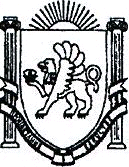 